Администрация Порецкого района п о с т а н о в л я е т:1. Утвердить прилагаемые изменения, которые вносятся в муниципальную программу Порецкого района «Развитие сельского хозяйства  и регулирования рынка сельскохозяйственной продукции сырья и продовольствия  Порецкого района на 2013-2020 годы» (далее Программа),  утвержденную постановлением администрации Порецкого района от 27.12.2012 № 427, с изменениями внесенными постановлением администрации Порецкого района от 31.12.2014 «613, от 30.03.2016 № 92, от 04.10.2016 №265.2. Настоящее постановление вступает в силу после его официального опубликования.Глава администрацииПорецкого района                                                                                                   Е.В. Лебедев                                                                                                                           УТВЕРЖДЕНЫ постановлением администрации                                                                                                                          Порецкого района                                                                                                                  Чувашской республики                                                                                                    от                        № ИЗМЕНЕНИЯкоторые вносятся  в муниципальную программу Порецкого района «Развитие сельского хозяйства  и регулирования рынка сельскохозяйственной продукции сырья и продовольствия  Порецкого района на 2013-2020годы»В паспорте муниципальной программы Порецкого района «Развитие сельского хозяйства и регулирование рынков сельскохозяйственной продукции, сырья и продовольствия на 2013-2020 г.» позицию «Объемы и источники финансирования Программы» изложить в следующей редакции:  «Объем финансирования на реализацию Программы составит 1051258 тыс. руб., из них:- средства федерального бюджета –	315942,3 тыс. руб.; - средства республиканского бюджета – 121386,2 тыс. руб.;- средства местного бюджета - 	3139,64 тыс. руб.;- средства внебюджетных источников –	610790 тыс. руб.»2. В раздел VI «Ресурсное обеспечение Программы и основные индикаторы ее реализации» абзацы четвертый-седьмой изложить в следующей редакции:  « - полный объем -                                      1051258 тыс. руб.;- средства федерального бюджета –	315942,3 тыс. руб.; - средства республиканского бюджета – 121386,2 тыс. руб.;- средства местного бюджета - 	3139,64 тыс. руб.;- средства внебюджетных источников –610790 тыс. руб.»3. Позицию «Объемы финансирования подпрограммы с разбивкой по годам реализации программы» раздела VIII муниципальной программы изложить в следующей редакции:4. Приложение №2 к муниципальной программе изложить в редакции, согласно приложению к настоящему постановлению.    Приложение к постановлению администрации Порецкого района                                                                                                                                                                          от                    №              Чăваш Республикин Пăрачкав районе администрацийёЙЫШАНУ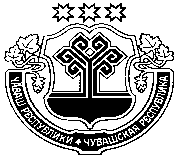 Администрация Порецкого районаЧувашской РеспубликиПОСТАНОВЛЕНИЕ      __________ 2017 № _____      _____________ 2017 № ____       Пăрачкав салис. Порецкое«Объемы финансирования подпрограммы с разбивкой по годам реализации программы-общий объем финансирования подпрограммы составит 1051258 тыс. рублей, в том числе по годам:Из них средства федерального бюджета – 315942,3 тыс. рублей (30,05 процента), в том числе:средства республиканского бюджета Чувашской Республики – 121386,2 тыс. рублей (11,5 процента), в том числе:средства внебюджетных источников – 610790 тыс. рублей (58,1 процента), в том числе:средства местного бюджета – 3139,64 тыс.рублей ( 0,3 %) в том числе2013 г                   158,0       	тыс.рублей.2014 г.                  605,5	                   тыс. рублей2015 г.                  950,9                  тыс. рублей2016 г.                  625,0                тыс. рублей2017 г.	600,0                  тыс. рублей2018 г.	100,0                  тыс. рублей2019 г.                   100,0                тыс. рублей2020 г.	0,0	                  тыс. рублейОбъемы и источники финансирования уточняются при формировании республиканского бюджета Чувашской Республики на очередной финансовый год и плановый период».«Приложение № 2«Приложение № 2«Приложение № 2«Приложение № 2«Приложение № 2«Приложение № 2«Приложение № 2«Приложение № 2к Муниципальной  программе Порецкого районак Муниципальной  программе Порецкого районак Муниципальной  программе Порецкого районак Муниципальной  программе Порецкого районак Муниципальной  программе Порецкого районак Муниципальной  программе Порецкого районак Муниципальной  программе Порецкого районак Муниципальной  программе Порецкого района«Развитие сельского хозяйства и регулирование рынка сельскохозяйственной продукции, сырья и продовольствия в Порецком районе  на 2013–2020 годы"«Развитие сельского хозяйства и регулирование рынка сельскохозяйственной продукции, сырья и продовольствия в Порецком районе  на 2013–2020 годы"«Развитие сельского хозяйства и регулирование рынка сельскохозяйственной продукции, сырья и продовольствия в Порецком районе  на 2013–2020 годы"«Развитие сельского хозяйства и регулирование рынка сельскохозяйственной продукции, сырья и продовольствия в Порецком районе  на 2013–2020 годы"«Развитие сельского хозяйства и регулирование рынка сельскохозяйственной продукции, сырья и продовольствия в Порецком районе  на 2013–2020 годы"«Развитие сельского хозяйства и регулирование рынка сельскохозяйственной продукции, сырья и продовольствия в Порецком районе  на 2013–2020 годы"«Развитие сельского хозяйства и регулирование рынка сельскохозяйственной продукции, сырья и продовольствия в Порецком районе  на 2013–2020 годы"«Развитие сельского хозяйства и регулирование рынка сельскохозяйственной продукции, сырья и продовольствия в Порецком районе  на 2013–2020 годы"тыс. рублейСтатусНаименование муниципальной  программы  (подпрограммы) и мероприятий по их реализации Порецкого района Наименование муниципальной  программы  (подпрограммы) и мероприятий по их реализации Порецкого района Наименование муниципальной  программы  (подпрограммы) и мероприятий по их реализации Порецкого района Источники финансирования2013 год 2013 год 2014 год2014 год2015 год2016 год2017 год2018 год2019 год2019 год2020 годСтатусНаименование муниципальной  программы  (подпрограммы) и мероприятий по их реализации Порецкого района Наименование муниципальной  программы  (подпрограммы) и мероприятий по их реализации Порецкого района Наименование муниципальной  программы  (подпрограммы) и мероприятий по их реализации Порецкого района Источники финансирования2013 год 2013 год 2014 год2014 год2015 год2016 год2017 год2018 год2019 год2019 год2020 год1222344556789101011Муниципальная программа Порецкого района«Развитие сельского хозяйства и регулирование рынка сельскохозяйственной продукции, сырья и продовольствия в Порецком  районе на 2013–2020 годы"«Развитие сельского хозяйства и регулирование рынка сельскохозяйственной продукции, сырья и продовольствия в Порецком  районе на 2013–2020 годы"«Развитие сельского хозяйства и регулирование рынка сельскохозяйственной продукции, сырья и продовольствия в Порецком  районе на 2013–2020 годы"всего148040,2148040,2166394,064166394,064175930,64   92767,15112849,34110654,75            127811,11            127811,11116810,78Муниципальная программа Порецкого района«Развитие сельского хозяйства и регулирование рынка сельскохозяйственной продукции, сырья и продовольствия в Порецком  районе на 2013–2020 годы"«Развитие сельского хозяйства и регулирование рынка сельскохозяйственной продукции, сырья и продовольствия в Порецком  районе на 2013–2020 годы"«Развитие сельского хозяйства и регулирование рынка сельскохозяйственной продукции, сырья и продовольствия в Порецком  районе на 2013–2020 годы"федеральный бюджет36 895,036 895,045 078,9645 078,9647 549,224398,639577,1938993,0341589,0441589,0441861,27Муниципальная программа Порецкого района«Развитие сельского хозяйства и регулирование рынка сельскохозяйственной продукции, сырья и продовольствия в Порецком  районе на 2013–2020 годы"«Развитие сельского хозяйства и регулирование рынка сельскохозяйственной продукции, сырья и продовольствия в Порецком  районе на 2013–2020 годы"«Развитие сельского хозяйства и регулирование рынка сельскохозяйственной продукции, сырья и продовольствия в Порецком  районе на 2013–2020 годы"республиканский бюджет Чувашской Республики14065,914065,919 251,7919 251,7923 621,59 914,4413009,3713363,0814943,3414943,3413216,7Муниципальная программа Порецкого района«Развитие сельского хозяйства и регулирование рынка сельскохозяйственной продукции, сырья и продовольствия в Порецком  районе на 2013–2020 годы"«Развитие сельского хозяйства и регулирование рынка сельскохозяйственной продукции, сырья и продовольствия в Порецком  районе на 2013–2020 годы"«Развитие сельского хозяйства и регулирование рынка сельскохозяйственной продукции, сырья и продовольствия в Порецком  районе на 2013–2020 годы"местные бюджеты 158,0158,0605,5605,5950,9625,26001001001000,00Муниципальная программа Порецкого района«Развитие сельского хозяйства и регулирование рынка сельскохозяйственной продукции, сырья и продовольствия в Порецком  районе на 2013–2020 годы"«Развитие сельского хозяйства и регулирование рынка сельскохозяйственной продукции, сырья и продовольствия в Порецком  районе на 2013–2020 годы"«Развитие сельского хозяйства и регулирование рынка сельскохозяйственной продукции, сырья и продовольствия в Порецком  районе на 2013–2020 годы"внебюджетные источники96921,396921,3101457,8101457,8103808,9957828,9159662,7858198,6471178,7371178,7361732,81Подпрограмма" Производство зерна и картофеля в Порецком районе на 2013-2020 годы"" Производство зерна и картофеля в Порецком районе на 2013-2020 годы"" Производство зерна и картофеля в Порецком районе на 2013-2020 годы"всего61695,461695,450618,7950618,7945171,16    43223,2865259,0862785,5779307,4579307,4568656,08Подпрограмма" Производство зерна и картофеля в Порецком районе на 2013-2020 годы"" Производство зерна и картофеля в Порецком районе на 2013-2020 годы"" Производство зерна и картофеля в Порецком районе на 2013-2020 годы"федеральный бюджет     15 635,6     15 635,612 340,612 340,610 339,0    7 723,917252,116279,5818565,5418565,5418342,94Подпрограмма" Производство зерна и картофеля в Порецком районе на 2013-2020 годы"" Производство зерна и картофеля в Порецком районе на 2013-2020 годы"" Производство зерна и картофеля в Порецком районе на 2013-2020 годы"республиканский бюджет Чувашской Республики 6 638,0 6 638,0      5 255,9      5 255,9    1 486,7  605,69426,699719,1611205,8611205,8610696Подпрограмма" Производство зерна и картофеля в Порецком районе на 2013-2020 годы"" Производство зерна и картофеля в Порецком районе на 2013-2020 годы"" Производство зерна и картофеля в Порецком районе на 2013-2020 годы"Подпрограмма" Производство зерна и картофеля в Порецком районе на 2013-2020 годы"" Производство зерна и картофеля в Порецком районе на 2013-2020 годы"" Производство зерна и картофеля в Порецком районе на 2013-2020 годы"внебюджетные источники  39421,8  39421,8 33022,29 33022,2933345,4634893,7838580,2936786,8349536,0549536,0539617,14Основные меропприятия«Развитие мелиорации земель сельскохозяйственного назначения в Порецком районе на 2013–2017 годы»«Развитие мелиорации земель сельскохозяйственного назначения в Порецком районе на 2013–2017 годы»«Развитие мелиорации земель сельскохозяйственного назначения в Порецком районе на 2013–2017 годы»всего0,000,000,000,000,000,000,000,000,000,000,00Основные меропприятия«Развитие мелиорации земель сельскохозяйственного назначения в Порецком районе на 2013–2017 годы»«Развитие мелиорации земель сельскохозяйственного назначения в Порецком районе на 2013–2017 годы»«Развитие мелиорации земель сельскохозяйственного назначения в Порецком районе на 2013–2017 годы»федеральный бюджет0,000,00Основные меропприятия«Развитие мелиорации земель сельскохозяйственного назначения в Порецком районе на 2013–2017 годы»«Развитие мелиорации земель сельскохозяйственного назначения в Порецком районе на 2013–2017 годы»«Развитие мелиорации земель сельскохозяйственного назначения в Порецком районе на 2013–2017 годы»республиканский бюджет Чувашской Республики0,000,00Основные меропприятия«Развитие мелиорации земель сельскохозяйственного назначения в Порецком районе на 2013–2017 годы»«Развитие мелиорации земель сельскохозяйственного назначения в Порецком районе на 2013–2017 годы»«Развитие мелиорации земель сельскохозяйственного назначения в Порецком районе на 2013–2017 годы»внебюджетные источники0,000,000,000,000,00Основное мероприятие«Развитие элитного семеноводства» (субсидирование части затрат на приобретение элитных семян)«Развитие элитного семеноводства» (субсидирование части затрат на приобретение элитных семян)«Развитие элитного семеноводства» (субсидирование части затрат на приобретение элитных семян)всего3 842,403 842,403 965,583 965,583 658,793 363,566 686,446 820,176 956,576 956,577 095,70Основное мероприятие«Развитие элитного семеноводства» (субсидирование части затрат на приобретение элитных семян)«Развитие элитного семеноводства» (субсидирование части затрат на приобретение элитных семян)«Развитие элитного семеноводства» (субсидирование части затрат на приобретение элитных семян)федеральный бюджет     14,8     14,8        136,8        136,8     163,1    0,01 738,481 773,251 808,151 808,151 844,89Основное мероприятие«Развитие элитного семеноводства» (субсидирование части затрат на приобретение элитных семян)«Развитие элитного семеноводства» (субсидирование части затрат на приобретение элитных семян)«Развитие элитного семеноводства» (субсидирование части затрат на приобретение элитных семян)республиканский бюджет Чувашской Республики      489,2      489,2        647,2        647,2     282,3     85,91 604,741 636,841 669,571 669,571 702,96Основное мероприятие«Развитие элитного семеноводства» (субсидирование части затрат на приобретение элитных семян)«Развитие элитного семеноводства» (субсидирование части затрат на приобретение элитных семян)«Развитие элитного семеноводства» (субсидирование части затрат на приобретение элитных семян)внебюджетные источники3 338,403 338,403 181,583 181,583 213,393 277,663 343,223 410,084 478,854 478,853 547,85Основное мероприятие«Развитие садоводства, поддержка закладки и ухода за многолетними насаждениями»«Развитие садоводства, поддержка закладки и ухода за многолетними насаждениями»«Развитие садоводства, поддержка закладки и ухода за многолетними насаждениями»всего0,000,000,000,000,000,000,00300,00400,00400,00450,00Основное мероприятие«Развитие садоводства, поддержка закладки и ухода за многолетними насаждениями»«Развитие садоводства, поддержка закладки и ухода за многолетними насаждениями»«Развитие садоводства, поддержка закладки и ухода за многолетними насаждениями»федеральный бюджет0,000,0024,0032,0032,0036,00Основное мероприятие«Развитие садоводства, поддержка закладки и ухода за многолетними насаждениями»«Развитие садоводства, поддержка закладки и ухода за многолетними насаждениями»«Развитие садоводства, поддержка закладки и ухода за многолетними насаждениями»республиканский бюджет Чувашской Республики0,000,0045,0060,0060,0067,50Основное мероприятие«Развитие садоводства, поддержка закладки и ухода за многолетними насаждениями»«Развитие садоводства, поддержка закладки и ухода за многолетними насаждениями»«Развитие садоводства, поддержка закладки и ухода за многолетними насаждениями»внебюджетные источники0,000,00231,00308,00308,00346,50Основное мероприятие«Государственная поддержка кредитования подотрасли растениеводства, переработки ее продукции, развития инфраструктуры и логистического обеспечения рынков продукции растениеводства»«Государственная поддержка кредитования подотрасли растениеводства, переработки ее продукции, развития инфраструктуры и логистического обеспечения рынков продукции растениеводства»«Государственная поддержка кредитования подотрасли растениеводства, переработки ее продукции, развития инфраструктуры и логистического обеспечения рынков продукции растениеводства»всего7 148,17 148,1       2 004,7       2 004,72 573,172 782,527 222,646 425,37 510,887 510,887 810,38Основное мероприятие«Государственная поддержка кредитования подотрасли растениеводства, переработки ее продукции, развития инфраструктуры и логистического обеспечения рынков продукции растениеводства»«Государственная поддержка кредитования подотрасли растениеводства, переработки ее продукции, развития инфраструктуры и логистического обеспечения рынков продукции растениеводства»«Государственная поддержка кредитования подотрасли растениеводства, переработки ее продукции, развития инфраструктуры и логистического обеспечения рынков продукции растениеводства»федеральный бюджет1328,41328,4       335,3       335,3     1018,0     253,83 683,622 820,333 899,593 899,594 062,05Основное мероприятие«Государственная поддержка кредитования подотрасли растениеводства, переработки ее продукции, развития инфраструктуры и логистического обеспечения рынков продукции растениеводства»«Государственная поддержка кредитования подотрасли растениеводства, переработки ее продукции, развития инфраструктуры и логистического обеспечения рынков продукции растениеводства»«Государственная поддержка кредитования подотрасли растениеводства, переработки ее продукции, развития инфраструктуры и логистического обеспечения рынков продукции растениеводства»республиканский бюджет Чувашской Республики      436,3      436,3      116,3      116,3    128,9     120,0911,95932,12977,29977,291 025,54Основное мероприятие«Государственная поддержка кредитования подотрасли растениеводства, переработки ее продукции, развития инфраструктуры и логистического обеспечения рынков продукции растениеводства»«Государственная поддержка кредитования подотрасли растениеводства, переработки ее продукции, развития инфраструктуры и логистического обеспечения рынков продукции растениеводства»«Государственная поддержка кредитования подотрасли растениеводства, переработки ее продукции, развития инфраструктуры и логистического обеспечения рынков продукции растениеводства»внебюджетные источники5 383,405 383,401 553,111 553,111 426,272 408,722 627,072 672,152 634,002 634,002 722,79Субсидирование части процентной ставки по краткосрочным кредитам (займам) на развитие растениеводства, переработки и реализации продукции растениеводства (без учета кредитов, полученных с 2013 года)Субсидирование части процентной ставки по краткосрочным кредитам (займам) на развитие растениеводства, переработки и реализации продукции растениеводства (без учета кредитов, полученных с 2013 года)Субсидирование части процентной ставки по краткосрочным кредитам (займам) на развитие растениеводства, переработки и реализации продукции растениеводства (без учета кредитов, полученных с 2013 года)всего2 214,72 214,7875,7875,71 587,97832,52 385,341 588,42 579,982 579,982 708,98Субсидирование части процентной ставки по краткосрочным кредитам (займам) на развитие растениеводства, переработки и реализации продукции растениеводства (без учета кредитов, полученных с 2013 года)Субсидирование части процентной ставки по краткосрочным кредитам (займам) на развитие растениеводства, переработки и реализации продукции растениеводства (без учета кредитов, полученных с 2013 года)Субсидирование части процентной ставки по краткосрочным кредитам (займам) на развитие растениеводства, переработки и реализации продукции растениеводства (без учета кредитов, полученных с 2013 года)федеральный бюджет1328,41328,4        335,3        335,3      1018,0253,81 526,62695,331 651,191 651,191 733,75Субсидирование части процентной ставки по краткосрочным кредитам (займам) на развитие растениеводства, переработки и реализации продукции растениеводства (без учета кредитов, полученных с 2013 года)Субсидирование части процентной ставки по краткосрочным кредитам (займам) на развитие растениеводства, переработки и реализации продукции растениеводства (без учета кредитов, полученных с 2013 года)Субсидирование части процентной ставки по краткосрочным кредитам (займам) на развитие растениеводства, переработки и реализации продукции растениеводства (без учета кредитов, полученных с 2013 года)республиканский бюджет Чувашской Республики       436,3       436,3         116,3         116,3      128,9120,0381,65396,92412,79412,79433,44Субсидирование части процентной ставки по краткосрочным кредитам (займам) на развитие растениеводства, переработки и реализации продукции растениеводства (без учета кредитов, полученных с 2013 года)Субсидирование части процентной ставки по краткосрочным кредитам (займам) на развитие растениеводства, переработки и реализации продукции растениеводства (без учета кредитов, полученных с 2013 года)Субсидирование части процентной ставки по краткосрочным кредитам (займам) на развитие растениеводства, переработки и реализации продукции растениеводства (без учета кредитов, полученных с 2013 года)внебюджетные источники450,00450,00424,11424,11441,07458,72477,07496,15516,00516,00541,79Субсидирование части процентной ставки по инвестиционным кредитам (займам) на развитие растениеводства, переработки и развития инфраструктуры и логистического обеспечения рынков продукции растениеводстваСубсидирование части процентной ставки по инвестиционным кредитам (займам) на развитие растениеводства, переработки и развития инфраструктуры и логистического обеспечения рынков продукции растениеводстваСубсидирование части процентной ставки по инвестиционным кредитам (займам) на развитие растениеводства, переработки и развития инфраструктуры и логистического обеспечения рынков продукции растениеводствавсего     4 933,4     4 933,4        1 129,0        1 129,0      985,21 950,04 837,304 837,004 930,904 930,905 101,40Субсидирование части процентной ставки по инвестиционным кредитам (займам) на развитие растениеводства, переработки и развития инфраструктуры и логистического обеспечения рынков продукции растениеводстваСубсидирование части процентной ставки по инвестиционным кредитам (займам) на развитие растениеводства, переработки и развития инфраструктуры и логистического обеспечения рынков продукции растениеводстваСубсидирование части процентной ставки по инвестиционным кредитам (займам) на развитие растениеводства, переработки и развития инфраструктуры и логистического обеспечения рынков продукции растениеводствафедеральный бюджет            0,0           0,0        0,00        0,00     0,0      0,02 157,002 125,802 248,402 248,402 328,30Субсидирование части процентной ставки по инвестиционным кредитам (займам) на развитие растениеводства, переработки и развития инфраструктуры и логистического обеспечения рынков продукции растениеводстваСубсидирование части процентной ставки по инвестиционным кредитам (займам) на развитие растениеводства, переработки и развития инфраструктуры и логистического обеспечения рынков продукции растениеводстваСубсидирование части процентной ставки по инвестиционным кредитам (займам) на развитие растениеводства, переработки и развития инфраструктуры и логистического обеспечения рынков продукции растениеводствареспубликанский бюджет Чувашской Республики     0,00     0,00            0,0            0,0      0,0      0,0530,30535,20564,50564,50592,10Субсидирование части процентной ставки по инвестиционным кредитам (займам) на развитие растениеводства, переработки и развития инфраструктуры и логистического обеспечения рынков продукции растениеводстваСубсидирование части процентной ставки по инвестиционным кредитам (займам) на развитие растениеводства, переработки и развития инфраструктуры и логистического обеспечения рынков продукции растениеводстваСубсидирование части процентной ставки по инвестиционным кредитам (займам) на развитие растениеводства, переработки и развития инфраструктуры и логистического обеспечения рынков продукции растениеводствавнебюджетные источники4 933,404 933,401 129,001 129,00985,201 950,002 150,002 176,002 118,002 118,002 181,00Основное мероприятие«Управление рисками в подотраслях растениеводства» (субсидии на возмещение части затрат сельскохозяйственных товаропроизводителей на уплату страховой премии)«Управление рисками в подотраслях растениеводства» (субсидии на возмещение части затрат сельскохозяйственных товаропроизводителей на уплату страховой премии)«Управление рисками в подотраслях растениеводства» (субсидии на возмещение части затрат сельскохозяйственных товаропроизводителей на уплату страховой премии)всего16 478,316 478,3     15 569,5     15 569,512 229,510 250,0020 600,0020 700,0021 200,0021 200,0022 000,00Основное мероприятие«Управление рисками в подотраслях растениеводства» (субсидии на возмещение части затрат сельскохозяйственных товаропроизводителей на уплату страховой премии)«Управление рисками в подотраслях растениеводства» (субсидии на возмещение части затрат сельскохозяйственных товаропроизводителей на уплату страховой премии)«Управление рисками в подотраслях растениеводства» (субсидии на возмещение части затрат сельскохозяйственных товаропроизводителей на уплату страховой премии)федеральный бюджет6 154,46 154,4      5 105,2      5 105,21 928,1    0,009 765,009 810,0010 045,0010 045,0010 400,00Основное мероприятие«Управление рисками в подотраслях растениеводства» (субсидии на возмещение части затрат сельскохозяйственных товаропроизводителей на уплату страховой премии)«Управление рисками в подотраслях растениеводства» (субсидии на возмещение части затрат сельскохозяйственных товаропроизводителей на уплату страховой премии)«Управление рисками в подотраслях растениеводства» (субсидии на возмещение части затрат сельскохозяйственных товаропроизводителей на уплату страховой премии)республиканский бюджет Чувашской Республики      323,9      323,9     314,3     314,3     101,4   0,00535,00540,00555,00555,00600,00Основное мероприятие«Управление рисками в подотраслях растениеводства» (субсидии на возмещение части затрат сельскохозяйственных товаропроизводителей на уплату страховой премии)«Управление рисками в подотраслях растениеводства» (субсидии на возмещение части затрат сельскохозяйственных товаропроизводителей на уплату страховой премии)«Управление рисками в подотраслях растениеводства» (субсидии на возмещение части затрат сельскохозяйственных товаропроизводителей на уплату страховой премии)внебюджетные источники10 000,0010 000,0010 150,0010 150,0010 200,0010 250,0010 300,0010 350,0010 600,0010 600,0011 000,00Основное мероприятие«Поддержка доходов сельскохозяйственных товаропроизводителей в области растениеводства» «Поддержка доходов сельскохозяйственных товаропроизводителей в области растениеводства» «Поддержка доходов сельскохозяйственных товаропроизводителей в области растениеводства» всего 34 226,6 34 226,6      29 079,0      29 079,026 709,735 072,230 750,0028 540,0042 240,0042 240,0031 300,00Основное мероприятие«Поддержка доходов сельскохозяйственных товаропроизводителей в области растениеводства» «Поддержка доходов сельскохозяйственных товаропроизводителей в области растениеводства» «Поддержка доходов сельскохозяйственных товаропроизводителей в области растениеводства» федеральный бюджет     8 138,0      8 138,0        6 763,3       6 763,3    7 229,8     7 470,12 065,001 851,202 780,802 780,802 000,00Основное мероприятие«Поддержка доходов сельскохозяйственных товаропроизводителей в области растениеводства» «Поддержка доходов сельскохозяйственных товаропроизводителей в области растениеводства» «Поддержка доходов сельскохозяйственных товаропроизводителей в области растениеводства» республиканский бюджет Чувашской Республики     5 388,6     5 388,6     4 178,1     4 178,1   974,1    399,76 375,006 565,207 944,007 944,007 300,00Основное мероприятие«Поддержка доходов сельскохозяйственных товаропроизводителей в области растениеводства» «Поддержка доходов сельскохозяйственных товаропроизводителей в области растениеводства» «Поддержка доходов сельскохозяйственных товаропроизводителей в области растениеводства» внебюджетные источники20 700,0020 700,0018 137,6018 137,6018 505,8027 202,4022 310,0020 123,6031 515,2031 515,2022 000,00Основное мероприятиеСубсидии на оказание несвязанной поддержки сельскохозяйственным товаропроизводителям в области растениеводстваСубсидии на оказание несвязанной поддержки сельскохозяйственным товаропроизводителям в области растениеводстваСубсидии на оказание несвязанной поддержки сельскохозяйственным товаропроизводителям в области растениеводствавсегофедеральный бюджетреспубликанский бюджет Чувашской Республикивнебюджетные источники      9620,3      8138,0      1482,3      9620,3      8138,0      1482,3          9328,7       6763,3       2565,4          9328,7       6763,3       2565,4        7610,3        7229,8         380,5       7863,2       7470,1        393,1Субсидии на возмещение части затрат на выполнение мероприятий по повышению плодородия почв, включая агрохимическое обследование почв, известкование, фосфоритование, каливание почв, составление проектно-сметной документации на проведение агрохимических работ, приобретение материалов для проведения работ по известкованию, фосфоритованию, каливанию почвСубсидии на возмещение части затрат на выполнение мероприятий по повышению плодородия почв, включая агрохимическое обследование почв, известкование, фосфоритование, каливание почв, составление проектно-сметной документации на проведение агрохимических работ, приобретение материалов для проведения работ по известкованию, фосфоритованию, каливанию почвСубсидии на возмещение части затрат на выполнение мероприятий по повышению плодородия почв, включая агрохимическое обследование почв, известкование, фосфоритование, каливание почв, составление проектно-сметной документации на проведение агрохимических работ, приобретение материалов для проведения работ по известкованию, фосфоритованию, каливанию почввсего3 649,003 649,003 662,73 662,72 693,62 306,64 500,005 400,005 940,005 940,006 300,00Субсидии на возмещение части затрат на выполнение мероприятий по повышению плодородия почв, включая агрохимическое обследование почв, известкование, фосфоритование, каливание почв, составление проектно-сметной документации на проведение агрохимических работ, приобретение материалов для проведения работ по известкованию, фосфоритованию, каливанию почвСубсидии на возмещение части затрат на выполнение мероприятий по повышению плодородия почв, включая агрохимическое обследование почв, известкование, фосфоритование, каливание почв, составление проектно-сметной документации на проведение агрохимических работ, приобретение материалов для проведения работ по известкованию, фосфоритованию, каливанию почвСубсидии на возмещение части затрат на выполнение мероприятий по повышению плодородия почв, включая агрохимическое обследование почв, известкование, фосфоритование, каливание почв, составление проектно-сметной документации на проведение агрохимических работ, приобретение материалов для проведения работ по известкованию, фосфоритованию, каливанию почвфедеральный бюджетСубсидии на возмещение части затрат на выполнение мероприятий по повышению плодородия почв, включая агрохимическое обследование почв, известкование, фосфоритование, каливание почв, составление проектно-сметной документации на проведение агрохимических работ, приобретение материалов для проведения работ по известкованию, фосфоритованию, каливанию почвСубсидии на возмещение части затрат на выполнение мероприятий по повышению плодородия почв, включая агрохимическое обследование почв, известкование, фосфоритование, каливание почв, составление проектно-сметной документации на проведение агрохимических работ, приобретение материалов для проведения работ по известкованию, фосфоритованию, каливанию почвСубсидии на возмещение части затрат на выполнение мероприятий по повышению плодородия почв, включая агрохимическое обследование почв, известкование, фосфоритование, каливание почв, составление проектно-сметной документации на проведение агрохимических работ, приобретение материалов для проведения работ по известкованию, фосфоритованию, каливанию почвреспубликанский бюджет Чувашской Республики1 649,01 649,01 612,71 612,7    593,6    6,62 000,002 400,002 640,002 640,002 800,00Субсидии на возмещение части затрат на выполнение мероприятий по повышению плодородия почв, включая агрохимическое обследование почв, известкование, фосфоритование, каливание почв, составление проектно-сметной документации на проведение агрохимических работ, приобретение материалов для проведения работ по известкованию, фосфоритованию, каливанию почвСубсидии на возмещение части затрат на выполнение мероприятий по повышению плодородия почв, включая агрохимическое обследование почв, известкование, фосфоритование, каливание почв, составление проектно-сметной документации на проведение агрохимических работ, приобретение материалов для проведения работ по известкованию, фосфоритованию, каливанию почвСубсидии на возмещение части затрат на выполнение мероприятий по повышению плодородия почв, включая агрохимическое обследование почв, известкование, фосфоритование, каливание почв, составление проектно-сметной документации на проведение агрохимических работ, приобретение материалов для проведения работ по известкованию, фосфоритованию, каливанию почввнебюджетные источники2 000,002 000,002 050,002 050,002 100,002 300,002 500,003 000,003 300,003 300,003 500,00Субсидии на возмещение части затрат на приобретение средств химизации (минеральных удобрений и средств химической и биологической защиты растений)Субсидии на возмещение части затрат на приобретение средств химизации (минеральных удобрений и средств химической и биологической защиты растений)Субсидии на возмещение части затрат на приобретение средств химизации (минеральных удобрений и средств химической и биологической защиты растений)всего20 757,320 757,316 087,6016 087,6016 405,8016 657,4022 750,0023 140,0024 000,0024 000,0025 000,00Субсидии на возмещение части затрат на приобретение средств химизации (минеральных удобрений и средств химической и биологической защиты растений)Субсидии на возмещение части затрат на приобретение средств химизации (минеральных удобрений и средств химической и биологической защиты растений)Субсидии на возмещение части затрат на приобретение средств химизации (минеральных удобрений и средств химической и биологической защиты растений)федеральный бюджет    0,00    0,00     0,0     0,0 0,00  0,01 820,001 851,201 919,801 919,802 000,00Субсидии на возмещение части затрат на приобретение средств химизации (минеральных удобрений и средств химической и биологической защиты растений)Субсидии на возмещение части затрат на приобретение средств химизации (минеральных удобрений и средств химической и биологической защиты растений)Субсидии на возмещение части затрат на приобретение средств химизации (минеральных удобрений и средств химической и биологической защиты растений)республиканский бюджет Чувашской Республики2257,32257,3    0,0    0,00,0 0,04 095,004 165,204 320,004 320,004 500,00Субсидии на возмещение части затрат на приобретение средств химизации (минеральных удобрений и средств химической и биологической защиты растений)Субсидии на возмещение части затрат на приобретение средств химизации (минеральных удобрений и средств химической и биологической защиты растений)Субсидии на возмещение части затрат на приобретение средств химизации (минеральных удобрений и средств химической и биологической защиты растений)внебюджетные источники18 500,0018 500,0016 087,6016 087,6016 405,8016 657,4016 835,0017 123,6017 760,2017 760,2018 500,00Субсидии на компенсацию части затрат сельскохозяйственных товаропроизводителей, организаций АПК независимо от их организационно-правовых форм по вовлечению в оборот необрабатываемых сельскохозяйственных земельСубсидии на компенсацию части затрат сельскохозяйственных товаропроизводителей, организаций АПК независимо от их организационно-правовых форм по вовлечению в оборот необрабатываемых сельскохозяйственных земельСубсидии на компенсацию части затрат сельскохозяйственных товаропроизводителей, организаций АПК независимо от их организационно-правовых форм по вовлечению в оборот необрабатываемых сельскохозяйственных земельвсего200,00200,000,000,000,000,000,000,000,000,000,00Субсидии на компенсацию части затрат сельскохозяйственных товаропроизводителей, организаций АПК независимо от их организационно-правовых форм по вовлечению в оборот необрабатываемых сельскохозяйственных земельСубсидии на компенсацию части затрат сельскохозяйственных товаропроизводителей, организаций АПК независимо от их организационно-правовых форм по вовлечению в оборот необрабатываемых сельскохозяйственных земельСубсидии на компенсацию части затрат сельскохозяйственных товаропроизводителей, организаций АПК независимо от их организационно-правовых форм по вовлечению в оборот необрабатываемых сельскохозяйственных земельфедеральный бюджетСубсидии на компенсацию части затрат сельскохозяйственных товаропроизводителей, организаций АПК независимо от их организационно-правовых форм по вовлечению в оборот необрабатываемых сельскохозяйственных земельСубсидии на компенсацию части затрат сельскохозяйственных товаропроизводителей, организаций АПК независимо от их организационно-правовых форм по вовлечению в оборот необрабатываемых сельскохозяйственных земельСубсидии на компенсацию части затрат сельскохозяйственных товаропроизводителей, организаций АПК независимо от их организационно-правовых форм по вовлечению в оборот необрабатываемых сельскохозяйственных земельреспубликанский бюджет Чувашской Республики    0,00    0,00Субсидии на компенсацию части затрат сельскохозяйственных товаропроизводителей, организаций АПК независимо от их организационно-правовых форм по вовлечению в оборот необрабатываемых сельскохозяйственных земельСубсидии на компенсацию части затрат сельскохозяйственных товаропроизводителей, организаций АПК независимо от их организационно-правовых форм по вовлечению в оборот необрабатываемых сельскохозяйственных земельСубсидии на компенсацию части затрат сельскохозяйственных товаропроизводителей, организаций АПК независимо от их организационно-правовых форм по вовлечению в оборот необрабатываемых сельскохозяйственных земельМестный бюджет      0,00      0,00Субсидии на компенсацию части затрат сельскохозяйственных товаропроизводителей, организаций АПК независимо от их организационно-правовых форм по вовлечению в оборот необрабатываемых сельскохозяйственных земельСубсидии на компенсацию части затрат сельскохозяйственных товаропроизводителей, организаций АПК независимо от их организационно-правовых форм по вовлечению в оборот необрабатываемых сельскохозяйственных земельСубсидии на компенсацию части затрат сельскохозяйственных товаропроизводителей, организаций АПК независимо от их организационно-правовых форм по вовлечению в оборот необрабатываемых сельскохозяйственных земельвнебюджетные источники200,00200,00Субсидии на внедрение в сельскохозяйственное производство технологий с использованием мелиоративных системСубсидии на внедрение в сельскохозяйственное производство технологий с использованием мелиоративных системСубсидии на внедрение в сельскохозяйственное производство технологий с использованием мелиоративных системвсего0,000,000,000,000,00      0,003 500,000,0012 300,0012 300,000,00Субсидии на внедрение в сельскохозяйственное производство технологий с использованием мелиоративных системСубсидии на внедрение в сельскохозяйственное производство технологий с использованием мелиоративных системСубсидии на внедрение в сельскохозяйственное производство технологий с использованием мелиоративных системфедеральный бюджет0,000,000,000,000,00    0,00245,000,00861,00861,000,00Субсидии на внедрение в сельскохозяйственное производство технологий с использованием мелиоративных системСубсидии на внедрение в сельскохозяйственное производство технологий с использованием мелиоративных системСубсидии на внедрение в сельскохозяйственное производство технологий с использованием мелиоративных системреспубликанский бюджет Чувашской Республики0,000,000,000,000,00   0,00280,000,00984,00984,000,00Субсидии на внедрение в сельскохозяйственное производство технологий с использованием мелиоративных системСубсидии на внедрение в сельскохозяйственное производство технологий с использованием мелиоративных системСубсидии на внедрение в сельскохозяйственное производство технологий с использованием мелиоративных системвнебюджетные источники0,000,000,000,000,00   0,002 975,000,0010 455,0010 455,000,00Подпрограмма «Развитие молочного скотоводства и увеличение производства молока в Порецком районе на 2012–2016годы» «Развитие молочного скотоводства и увеличение производства молока в Порецком районе на 2012–2016годы» «Развитие молочного скотоводства и увеличение производства молока в Порецком районе на 2012–2016годы»всего46 916,746 916,748 109,048 109,048 865,00,000,000,000,000,000,00Подпрограмма «Развитие молочного скотоводства и увеличение производства молока в Порецком районе на 2012–2016годы» «Развитие молочного скотоводства и увеличение производства молока в Порецком районе на 2012–2016годы» «Развитие молочного скотоводства и увеличение производства молока в Порецком районе на 2012–2016годы»федеральный бюджетПодпрограмма «Развитие молочного скотоводства и увеличение производства молока в Порецком районе на 2012–2016годы» «Развитие молочного скотоводства и увеличение производства молока в Порецком районе на 2012–2016годы» «Развитие молочного скотоводства и увеличение производства молока в Порецком районе на 2012–2016годы»республиканский бюджет Чувашской РеспубликиПодпрограмма «Развитие молочного скотоводства и увеличение производства молока в Порецком районе на 2012–2016годы» «Развитие молочного скотоводства и увеличение производства молока в Порецком районе на 2012–2016годы» «Развитие молочного скотоводства и увеличение производства молока в Порецком районе на 2012–2016годы»внебюджетные источники46 916,746 916,748 109,048 109,048 865,0Субсидии на возмещение части затрат на уплату процентов за пользование кредитами (займами) на строительство, реконструкцию и модернизацию животноводческих комплексов (ферм), объектов молочного скотоводстваСубсидии на возмещение части затрат на уплату процентов за пользование кредитами (займами) на строительство, реконструкцию и модернизацию животноводческих комплексов (ферм), объектов молочного скотоводстваСубсидии на возмещение части затрат на уплату процентов за пользование кредитами (займами) на строительство, реконструкцию и модернизацию животноводческих комплексов (ферм), объектов молочного скотоводствавсего14 373,4014 373,4015 000,0015 000,0015 500,00Субсидии на возмещение части затрат на уплату процентов за пользование кредитами (займами) на строительство, реконструкцию и модернизацию животноводческих комплексов (ферм), объектов молочного скотоводстваСубсидии на возмещение части затрат на уплату процентов за пользование кредитами (займами) на строительство, реконструкцию и модернизацию животноводческих комплексов (ферм), объектов молочного скотоводстваСубсидии на возмещение части затрат на уплату процентов за пользование кредитами (займами) на строительство, реконструкцию и модернизацию животноводческих комплексов (ферм), объектов молочного скотоводствафедеральный бюджет0,000,00Субсидии на возмещение части затрат на уплату процентов за пользование кредитами (займами) на строительство, реконструкцию и модернизацию животноводческих комплексов (ферм), объектов молочного скотоводстваСубсидии на возмещение части затрат на уплату процентов за пользование кредитами (займами) на строительство, реконструкцию и модернизацию животноводческих комплексов (ферм), объектов молочного скотоводстваСубсидии на возмещение части затрат на уплату процентов за пользование кредитами (займами) на строительство, реконструкцию и модернизацию животноводческих комплексов (ферм), объектов молочного скотоводствареспубликанский бюджет Чувашской Республики0,000,00Субсидии на возмещение части затрат на уплату процентов за пользование кредитами (займами) на строительство, реконструкцию и модернизацию животноводческих комплексов (ферм), объектов молочного скотоводстваСубсидии на возмещение части затрат на уплату процентов за пользование кредитами (займами) на строительство, реконструкцию и модернизацию животноводческих комплексов (ферм), объектов молочного скотоводстваСубсидии на возмещение части затрат на уплату процентов за пользование кредитами (займами) на строительство, реконструкцию и модернизацию животноводческих комплексов (ферм), объектов молочного скотоводствавнебюджетные источники14 373,4014 373,4015 000,0015 000,0015 500,00Субсидии на возмещение части затрат на уплату процентов за пользование кредитами (займами) на приобретение сельскохозяйственной техники и др. Субсидии на возмещение части затрат на уплату процентов за пользование кредитами (займами) на приобретение сельскохозяйственной техники и др. Субсидии на возмещение части затрат на уплату процентов за пользование кредитами (займами) на приобретение сельскохозяйственной техники и др. всего6 300,006 300,006 500,006 500,006 700,00Субсидии на возмещение части затрат на уплату процентов за пользование кредитами (займами) на приобретение сельскохозяйственной техники и др. Субсидии на возмещение части затрат на уплату процентов за пользование кредитами (займами) на приобретение сельскохозяйственной техники и др. Субсидии на возмещение части затрат на уплату процентов за пользование кредитами (займами) на приобретение сельскохозяйственной техники и др. федеральный бюджетСубсидии на возмещение части затрат на уплату процентов за пользование кредитами (займами) на приобретение сельскохозяйственной техники и др. Субсидии на возмещение части затрат на уплату процентов за пользование кредитами (займами) на приобретение сельскохозяйственной техники и др. Субсидии на возмещение части затрат на уплату процентов за пользование кредитами (займами) на приобретение сельскохозяйственной техники и др. республиканский бюджет Чувашской РеспубликиСубсидии на возмещение части затрат на уплату процентов за пользование кредитами (займами) на приобретение сельскохозяйственной техники и др. Субсидии на возмещение части затрат на уплату процентов за пользование кредитами (займами) на приобретение сельскохозяйственной техники и др. Субсидии на возмещение части затрат на уплату процентов за пользование кредитами (займами) на приобретение сельскохозяйственной техники и др. внебюджетные источники6 300,006 300,006 500,006 500,006 700,00Субсидии на возмещение части затрат на содержание высокопродуктивного поголовья коров Субсидии на возмещение части затрат на содержание высокопродуктивного поголовья коров Субсидии на возмещение части затрат на содержание высокопродуктивного поголовья коров всего25 000,0025 000,0025 500,0025 500,0025 500,00Субсидии на возмещение части затрат на содержание высокопродуктивного поголовья коров Субсидии на возмещение части затрат на содержание высокопродуктивного поголовья коров Субсидии на возмещение части затрат на содержание высокопродуктивного поголовья коров федеральный бюджет0,000,00Субсидии на возмещение части затрат на содержание высокопродуктивного поголовья коров Субсидии на возмещение части затрат на содержание высокопродуктивного поголовья коров Субсидии на возмещение части затрат на содержание высокопродуктивного поголовья коров республиканский бюджет Чувашской Республики0,000,00Субсидии на возмещение части затрат на содержание высокопродуктивного поголовья коров Субсидии на возмещение части затрат на содержание высокопродуктивного поголовья коров Субсидии на возмещение части затрат на содержание высокопродуктивного поголовья коров внебюджетные источники25 000,0025 000,0025 500,0025 500,0025 500,00Субсидии на возмещение части затрат на приобретение племенного молодняка крупного рогатого скотаСубсидии на возмещение части затрат на приобретение племенного молодняка крупного рогатого скотаСубсидии на возмещение части затрат на приобретение племенного молодняка крупного рогатого скотавсего300,00300,00150,00150,00150,00Субсидии на возмещение части затрат на приобретение племенного молодняка крупного рогатого скотаСубсидии на возмещение части затрат на приобретение племенного молодняка крупного рогатого скотаСубсидии на возмещение части затрат на приобретение племенного молодняка крупного рогатого скотафедеральный бюджетСубсидии на возмещение части затрат на приобретение племенного молодняка крупного рогатого скотаСубсидии на возмещение части затрат на приобретение племенного молодняка крупного рогатого скотаСубсидии на возмещение части затрат на приобретение племенного молодняка крупного рогатого скотареспубликанский бюджет Чувашской РеспубликиСубсидии на возмещение части затрат на приобретение племенного молодняка крупного рогатого скотаСубсидии на возмещение части затрат на приобретение племенного молодняка крупного рогатого скотаСубсидии на возмещение части затрат на приобретение племенного молодняка крупного рогатого скотавнебюджетные источники300,00300,00150,00150,00150,00Субсидии на возмещение части затрат на приобретение семени быков-производителейСубсидии на возмещение части затрат на приобретение семени быков-производителейСубсидии на возмещение части затрат на приобретение семени быков-производителейвсего83,7083,7084,0084,0085,00Субсидии на возмещение части затрат на приобретение семени быков-производителейСубсидии на возмещение части затрат на приобретение семени быков-производителейСубсидии на возмещение части затрат на приобретение семени быков-производителейфедеральный бюджетСубсидии на возмещение части затрат на приобретение семени быков-производителейСубсидии на возмещение части затрат на приобретение семени быков-производителейСубсидии на возмещение части затрат на приобретение семени быков-производителейреспубликанский бюджет Чувашской РеспубликиСубсидии на возмещение части затрат на приобретение семени быков-производителейСубсидии на возмещение части затрат на приобретение семени быков-производителейСубсидии на возмещение части затрат на приобретение семени быков-производителейвнебюджетные источники83,7083,7084,0084,0085,00Противоэпизоотические и ветеринарно-профилактические мероприятияПротивоэпизоотические и ветеринарно-профилактические мероприятияПротивоэпизоотические и ветеринарно-профилактические мероприятиявсего840,00840,00850,00850,00900,00Противоэпизоотические и ветеринарно-профилактические мероприятияПротивоэпизоотические и ветеринарно-профилактические мероприятияПротивоэпизоотические и ветеринарно-профилактические мероприятияфедеральный бюджетПротивоэпизоотические и ветеринарно-профилактические мероприятияПротивоэпизоотические и ветеринарно-профилактические мероприятияПротивоэпизоотические и ветеринарно-профилактические мероприятияреспубликанский бюджет Чувашской РеспубликиПротивоэпизоотические и ветеринарно-профилактические мероприятияПротивоэпизоотические и ветеринарно-профилактические мероприятияПротивоэпизоотические и ветеринарно-профилактические мероприятиявнебюджетные источники840,00840,00850,00850,00900,00Осуществление профессиональной подготовки, повышение квалификации и организация стажировок руководящих кадров, привлеченных для работы в производственной сфере в сельской местности Осуществление профессиональной подготовки, повышение квалификации и организация стажировок руководящих кадров, привлеченных для работы в производственной сфере в сельской местности Осуществление профессиональной подготовки, повышение квалификации и организация стажировок руководящих кадров, привлеченных для работы в производственной сфере в сельской местности всего20,0020,0025,0025,0030,00Осуществление профессиональной подготовки, повышение квалификации и организация стажировок руководящих кадров, привлеченных для работы в производственной сфере в сельской местности Осуществление профессиональной подготовки, повышение квалификации и организация стажировок руководящих кадров, привлеченных для работы в производственной сфере в сельской местности Осуществление профессиональной подготовки, повышение квалификации и организация стажировок руководящих кадров, привлеченных для работы в производственной сфере в сельской местности федеральный бюджетОсуществление профессиональной подготовки, повышение квалификации и организация стажировок руководящих кадров, привлеченных для работы в производственной сфере в сельской местности Осуществление профессиональной подготовки, повышение квалификации и организация стажировок руководящих кадров, привлеченных для работы в производственной сфере в сельской местности Осуществление профессиональной подготовки, повышение квалификации и организация стажировок руководящих кадров, привлеченных для работы в производственной сфере в сельской местности республиканский бюджет Чувашской РеспубликиОсуществление профессиональной подготовки, повышение квалификации и организация стажировок руководящих кадров, привлеченных для работы в производственной сфере в сельской местности Осуществление профессиональной подготовки, повышение квалификации и организация стажировок руководящих кадров, привлеченных для работы в производственной сфере в сельской местности Осуществление профессиональной подготовки, повышение квалификации и организация стажировок руководящих кадров, привлеченных для работы в производственной сфере в сельской местности внебюджетные источники20,0020,0025,0025,0030,00Подпрограмма «Разведение одомашненных видов и пород рыб (развитие сельскохозяйственного рыбоводства) в Порецком районе на 2012–2016 годы» «Разведение одомашненных видов и пород рыб (развитие сельскохозяйственного рыбоводства) в Порецком районе на 2012–2016 годы» «Разведение одомашненных видов и пород рыб (развитие сельскохозяйственного рыбоводства) в Порецком районе на 2012–2016 годы»всего5 002,15 002,14 725,84 725,81 289,81 249,50,000,000,000,000,00Подпрограмма «Разведение одомашненных видов и пород рыб (развитие сельскохозяйственного рыбоводства) в Порецком районе на 2012–2016 годы» «Разведение одомашненных видов и пород рыб (развитие сельскохозяйственного рыбоводства) в Порецком районе на 2012–2016 годы» «Разведение одомашненных видов и пород рыб (развитие сельскохозяйственного рыбоводства) в Порецком районе на 2012–2016 годы»федеральный бюджет      799,0      799,0        681,0        681,0842,6          842,6Подпрограмма «Разведение одомашненных видов и пород рыб (развитие сельскохозяйственного рыбоводства) в Порецком районе на 2012–2016 годы» «Разведение одомашненных видов и пород рыб (развитие сельскохозяйственного рыбоводства) в Порецком районе на 2012–2016 годы» «Разведение одомашненных видов и пород рыб (развитие сельскохозяйственного рыбоводства) в Порецком районе на 2012–2016 годы»республиканский бюджет Чувашской Республики     483,1     483,1       444,8       444,8         447,2406,9Подпрограмма «Разведение одомашненных видов и пород рыб (развитие сельскохозяйственного рыбоводства) в Порецком районе на 2012–2016 годы» «Разведение одомашненных видов и пород рыб (развитие сельскохозяйственного рыбоводства) в Порецком районе на 2012–2016 годы» «Разведение одомашненных видов и пород рыб (развитие сельскохозяйственного рыбоводства) в Порецком районе на 2012–2016 годы»внебюджетные источники3 720,003 720,003 600,003 600,00Приобретение кормов для рыбыПриобретение кормов для рыбыПриобретение кормов для рыбывсего1 500,001 500,001 500,001 500,00Приобретение кормов для рыбыПриобретение кормов для рыбыПриобретение кормов для рыбыфедеральный бюджетПриобретение кормов для рыбыПриобретение кормов для рыбыПриобретение кормов для рыбыреспубликанский бюджет Чувашской РеспубликиПриобретение кормов для рыбыПриобретение кормов для рыбыПриобретение кормов для рыбывнебюджетные источники1 500,001 500,001 500,001 500,00Субсидии на возмещение части затрат на содержание маточного поголовья рыбы в племенных репродукторах Субсидии на возмещение части затрат на содержание маточного поголовья рыбы в племенных репродукторах Субсидии на возмещение части затрат на содержание маточного поголовья рыбы в племенных репродукторах всего  2 032,1  2 032,11 925,81 925,8  1 289,8       1 249,5Субсидии на возмещение части затрат на содержание маточного поголовья рыбы в племенных репродукторах Субсидии на возмещение части затрат на содержание маточного поголовья рыбы в племенных репродукторах Субсидии на возмещение части затрат на содержание маточного поголовья рыбы в племенных репродукторах федеральный бюджет799,0799,0         681,0         681,0        842,6       842,6Субсидии на возмещение части затрат на содержание маточного поголовья рыбы в племенных репродукторах Субсидии на возмещение части затрат на содержание маточного поголовья рыбы в племенных репродукторах Субсидии на возмещение части затрат на содержание маточного поголовья рыбы в племенных репродукторах республиканский бюджет Чувашской Республики483,1483,1         444,8         444,8447,2 406,9Субсидии на возмещение части затрат на содержание маточного поголовья рыбы в племенных репродукторах Субсидии на возмещение части затрат на содержание маточного поголовья рыбы в племенных репродукторах Субсидии на возмещение части затрат на содержание маточного поголовья рыбы в племенных репродукторах внебюджетные источники750,00750,00800,00800,00Оборудование легкосооружаемых площадок для рыбаков-любителей и туристов (грибки, столы, скамейки, мангалы, спортивные площадки и т.д.)Оборудование легкосооружаемых площадок для рыбаков-любителей и туристов (грибки, столы, скамейки, мангалы, спортивные площадки и т.д.)Оборудование легкосооружаемых площадок для рыбаков-любителей и туристов (грибки, столы, скамейки, мангалы, спортивные площадки и т.д.)всего50,0050,00100,00100,00Оборудование легкосооружаемых площадок для рыбаков-любителей и туристов (грибки, столы, скамейки, мангалы, спортивные площадки и т.д.)Оборудование легкосооружаемых площадок для рыбаков-любителей и туристов (грибки, столы, скамейки, мангалы, спортивные площадки и т.д.)Оборудование легкосооружаемых площадок для рыбаков-любителей и туристов (грибки, столы, скамейки, мангалы, спортивные площадки и т.д.)федеральный бюджетОборудование легкосооружаемых площадок для рыбаков-любителей и туристов (грибки, столы, скамейки, мангалы, спортивные площадки и т.д.)Оборудование легкосооружаемых площадок для рыбаков-любителей и туристов (грибки, столы, скамейки, мангалы, спортивные площадки и т.д.)Оборудование легкосооружаемых площадок для рыбаков-любителей и туристов (грибки, столы, скамейки, мангалы, спортивные площадки и т.д.)республиканский бюджет Чувашской РеспубликиОборудование легкосооружаемых площадок для рыбаков-любителей и туристов (грибки, столы, скамейки, мангалы, спортивные площадки и т.д.)Оборудование легкосооружаемых площадок для рыбаков-любителей и туристов (грибки, столы, скамейки, мангалы, спортивные площадки и т.д.)Оборудование легкосооружаемых площадок для рыбаков-любителей и туристов (грибки, столы, скамейки, мангалы, спортивные площадки и т.д.)внебюджетные источники50,0050,00100,00100,00Создание инфраструктуры для организации рыбной ловли (приобретение или строительство домиков для рыбаков-любителей и туристов), организация рыболовных туров Создание инфраструктуры для организации рыбной ловли (приобретение или строительство домиков для рыбаков-любителей и туристов), организация рыболовных туров Создание инфраструктуры для организации рыбной ловли (приобретение или строительство домиков для рыбаков-любителей и туристов), организация рыболовных туров всего100,00100,0050,0050,00Создание инфраструктуры для организации рыбной ловли (приобретение или строительство домиков для рыбаков-любителей и туристов), организация рыболовных туров Создание инфраструктуры для организации рыбной ловли (приобретение или строительство домиков для рыбаков-любителей и туристов), организация рыболовных туров Создание инфраструктуры для организации рыбной ловли (приобретение или строительство домиков для рыбаков-любителей и туристов), организация рыболовных туров федеральный бюджетСоздание инфраструктуры для организации рыбной ловли (приобретение или строительство домиков для рыбаков-любителей и туристов), организация рыболовных туров Создание инфраструктуры для организации рыбной ловли (приобретение или строительство домиков для рыбаков-любителей и туристов), организация рыболовных туров Создание инфраструктуры для организации рыбной ловли (приобретение или строительство домиков для рыбаков-любителей и туристов), организация рыболовных туров республиканский бюджет Чувашской РеспубликиСоздание инфраструктуры для организации рыбной ловли (приобретение или строительство домиков для рыбаков-любителей и туристов), организация рыболовных туров Создание инфраструктуры для организации рыбной ловли (приобретение или строительство домиков для рыбаков-любителей и туристов), организация рыболовных туров Создание инфраструктуры для организации рыбной ловли (приобретение или строительство домиков для рыбаков-любителей и туристов), организация рыболовных туров внебюджетные источники100,00100,0050,0050,00Приобретение инвентаря для организации рыбной ловли (рыболовные снасти, снаряжение)Приобретение инвентаря для организации рыбной ловли (рыболовные снасти, снаряжение)Приобретение инвентаря для организации рыбной ловли (рыболовные снасти, снаряжение)всего300,00300,00100,00100,00Приобретение инвентаря для организации рыбной ловли (рыболовные снасти, снаряжение)Приобретение инвентаря для организации рыбной ловли (рыболовные снасти, снаряжение)Приобретение инвентаря для организации рыбной ловли (рыболовные снасти, снаряжение)федеральный бюджетПриобретение инвентаря для организации рыбной ловли (рыболовные снасти, снаряжение)Приобретение инвентаря для организации рыбной ловли (рыболовные снасти, снаряжение)Приобретение инвентаря для организации рыбной ловли (рыболовные снасти, снаряжение)республиканский бюджет Чувашской РеспубликиПриобретение инвентаря для организации рыбной ловли (рыболовные снасти, снаряжение)Приобретение инвентаря для организации рыбной ловли (рыболовные снасти, снаряжение)Приобретение инвентаря для организации рыбной ловли (рыболовные снасти, снаряжение)внебюджетные источники300,00300,00100,00100,00Предупреждение распространения и ликвидация заразных и иных болезней рыб Предупреждение распространения и ликвидация заразных и иных болезней рыб Предупреждение распространения и ликвидация заразных и иных болезней рыб всего1 000,001 000,001 000,001 000,00Предупреждение распространения и ликвидация заразных и иных болезней рыб Предупреждение распространения и ликвидация заразных и иных болезней рыб Предупреждение распространения и ликвидация заразных и иных болезней рыб федеральный бюджетПредупреждение распространения и ликвидация заразных и иных болезней рыб Предупреждение распространения и ликвидация заразных и иных болезней рыб Предупреждение распространения и ликвидация заразных и иных болезней рыб республиканский бюджет Чувашской РеспубликиПредупреждение распространения и ликвидация заразных и иных болезней рыб Предупреждение распространения и ликвидация заразных и иных болезней рыб Предупреждение распространения и ликвидация заразных и иных болезней рыб внебюджетные источники1 000,001 000,001 000,001 000,00Организация прохождения студентами ФГБОУ ВПО «ЧГСХА»  учебной и производственной практики в рыбоводческих организациях,  прохождение  специалистами рыбоводческих  хозяйств стажировки в крупных организациях отрасли за пределами Чувашской РеспубликиОрганизация прохождения студентами ФГБОУ ВПО «ЧГСХА»  учебной и производственной практики в рыбоводческих организациях,  прохождение  специалистами рыбоводческих  хозяйств стажировки в крупных организациях отрасли за пределами Чувашской РеспубликиОрганизация прохождения студентами ФГБОУ ВПО «ЧГСХА»  учебной и производственной практики в рыбоводческих организациях,  прохождение  специалистами рыбоводческих  хозяйств стажировки в крупных организациях отрасли за пределами Чувашской Республикивсего20,0020,0050,0050,00Организация прохождения студентами ФГБОУ ВПО «ЧГСХА»  учебной и производственной практики в рыбоводческих организациях,  прохождение  специалистами рыбоводческих  хозяйств стажировки в крупных организациях отрасли за пределами Чувашской РеспубликиОрганизация прохождения студентами ФГБОУ ВПО «ЧГСХА»  учебной и производственной практики в рыбоводческих организациях,  прохождение  специалистами рыбоводческих  хозяйств стажировки в крупных организациях отрасли за пределами Чувашской РеспубликиОрганизация прохождения студентами ФГБОУ ВПО «ЧГСХА»  учебной и производственной практики в рыбоводческих организациях,  прохождение  специалистами рыбоводческих  хозяйств стажировки в крупных организациях отрасли за пределами Чувашской Республикифедеральный бюджетОрганизация прохождения студентами ФГБОУ ВПО «ЧГСХА»  учебной и производственной практики в рыбоводческих организациях,  прохождение  специалистами рыбоводческих  хозяйств стажировки в крупных организациях отрасли за пределами Чувашской РеспубликиОрганизация прохождения студентами ФГБОУ ВПО «ЧГСХА»  учебной и производственной практики в рыбоводческих организациях,  прохождение  специалистами рыбоводческих  хозяйств стажировки в крупных организациях отрасли за пределами Чувашской РеспубликиОрганизация прохождения студентами ФГБОУ ВПО «ЧГСХА»  учебной и производственной практики в рыбоводческих организациях,  прохождение  специалистами рыбоводческих  хозяйств стажировки в крупных организациях отрасли за пределами Чувашской Республикиреспубликанский бюджет Чувашской РеспубликиОрганизация прохождения студентами ФГБОУ ВПО «ЧГСХА»  учебной и производственной практики в рыбоводческих организациях,  прохождение  специалистами рыбоводческих  хозяйств стажировки в крупных организациях отрасли за пределами Чувашской РеспубликиОрганизация прохождения студентами ФГБОУ ВПО «ЧГСХА»  учебной и производственной практики в рыбоводческих организациях,  прохождение  специалистами рыбоводческих  хозяйств стажировки в крупных организациях отрасли за пределами Чувашской РеспубликиОрганизация прохождения студентами ФГБОУ ВПО «ЧГСХА»  учебной и производственной практики в рыбоводческих организациях,  прохождение  специалистами рыбоводческих  хозяйств стажировки в крупных организациях отрасли за пределами Чувашской Республикивнебюджетные источники20,0020,0050,0050,00ПодпрограммаПлеменное животноводство в Порецком районе 2012-2016 годыПлеменное животноводство в Порецком районе 2012-2016 годыПлеменное животноводство в Порецком районе 2012-2016 годывсего     9 360,6     9 360,610 209,810 209,88 243,67 522,99 680,0010 109,5010 500,0010 500,0011 100,00ПодпрограммаПлеменное животноводство в Порецком районе 2012-2016 годыПлеменное животноводство в Порецком районе 2012-2016 годыПлеменное животноводство в Порецком районе 2012-2016 годыфедеральный бюджет     5 422,4     5 422,4        5 925,1        5 925,16 448,45 306,56 675,006 927,507 190,007 190,007 600,00ПодпрограммаПлеменное животноводство в Порецком районе 2012-2016 годыПлеменное животноводство в Порецком районе 2012-2016 годыПлеменное животноводство в Порецком районе 2012-2016 годыреспубликанский бюджет Чувашской Республики     3 757,2     3 757,2        3 108,7        3 108,7       1 767,7      386,41 165,001 212,001 251,501 251,501 310,00ПодпрограммаПлеменное животноводство в Порецком районе 2012-2016 годыПлеменное животноводство в Порецком районе 2012-2016 годыПлеменное животноводство в Порецком районе 2012-2016 годывнебюджетные источники181,00181,001 176,001 176,0027,501 830,001 840,001 970,002 058,502 058,502 190,00Основное мероприятие«Развитие молочного животноводства» (субсидии на 1 литр реализованного молока)«Развитие молочного животноводства» (субсидии на 1 литр реализованного молока)«Развитие молочного животноводства» (субсидии на 1 литр реализованного молока)всего2 766,92 766,9      803,8      803,82 319,04 230,20,000,000,000,000,00Основное мероприятие«Развитие молочного животноводства» (субсидии на 1 литр реализованного молока)«Развитие молочного животноводства» (субсидии на 1 литр реализованного молока)«Развитие молочного животноводства» (субсидии на 1 литр реализованного молока)федеральный бюджет2 055,32 055,3       679,2       679,2       2203,1     4 018,7Основное мероприятие«Развитие молочного животноводства» (субсидии на 1 литр реализованного молока)«Развитие молочного животноводства» (субсидии на 1 литр реализованного молока)«Развитие молочного животноводства» (субсидии на 1 литр реализованного молока)республиканский бюджет Чувашской Республики        711,6        711,6      124,6      124,6     115,9        211,5Основное мероприятие«Развитие молочного животноводства» (субсидии на 1 литр реализованного молока)«Развитие молочного животноводства» (субсидии на 1 литр реализованного молока)«Развитие молочного животноводства» (субсидии на 1 литр реализованного молока)внебюджетные источникиОсновное мероприятие«Государственная поддержка кредитования подотрасли животноводства, переработки ее продукции, развития инфраструктуры и логистического обеспечения рынков продукции животноводства»«Государственная поддержка кредитования подотрасли животноводства, переработки ее продукции, развития инфраструктуры и логистического обеспечения рынков продукции животноводства»«Государственная поддержка кредитования подотрасли животноводства, переработки ее продукции, развития инфраструктуры и логистического обеспечения рынков продукции животноводства»всего6 593,76 593,79 406,09 406,05 924,63 292,74 880,005 210,005 450,005 450,005 800,00Основное мероприятие«Государственная поддержка кредитования подотрасли животноводства, переработки ее продукции, развития инфраструктуры и логистического обеспечения рынков продукции животноводства»«Государственная поддержка кредитования подотрасли животноводства, переработки ее продукции, развития инфраструктуры и логистического обеспечения рынков продукции животноводства»«Государственная поддержка кредитования подотрасли животноводства, переработки ее продукции, развития инфраструктуры и логистического обеспечения рынков продукции животноводства»федеральный бюджет3 367,13 367,15 245,95 245,94 245,3     1 287,82 400,002 557,502 677,502 677,502 850,00Основное мероприятие«Государственная поддержка кредитования подотрасли животноводства, переработки ее продукции, развития инфраструктуры и логистического обеспечения рынков продукции животноводства»«Государственная поддержка кредитования подотрасли животноводства, переработки ее продукции, развития инфраструктуры и логистического обеспечения рынков продукции животноводства»«Государственная поддержка кредитования подотрасли животноводства, переработки ее продукции, развития инфраструктуры и логистического обеспечения рынков продукции животноводства»республиканский бюджет Чувашской Республики       3 045,6       3 045,62 984,12 984,1       1 651,8     174,9640,00682,00714,00714,00760,00Основное мероприятие«Государственная поддержка кредитования подотрасли животноводства, переработки ее продукции, развития инфраструктуры и логистического обеспечения рынков продукции животноводства»«Государственная поддержка кредитования подотрасли животноводства, переработки ее продукции, развития инфраструктуры и логистического обеспечения рынков продукции животноводства»«Государственная поддержка кредитования подотрасли животноводства, переработки ее продукции, развития инфраструктуры и логистического обеспечения рынков продукции животноводства»внебюджетные источники181,00181,001 176,01 176,027,501 830,001 840,001 970,502 058,502 058,502 190,00Субсидирование части процентной ставки по краткосрочным кредитам (займам) на развитие животноводства, переработку и реализацию продукции животноводстваСубсидирование части процентной ставки по краткосрочным кредитам (займам) на развитие животноводства, переработку и реализацию продукции животноводстваСубсидирование части процентной ставки по краткосрочным кредитам (займам) на развитие животноводства, переработку и реализацию продукции животноводствавсего181,00181,0026,0026,00      27,50     30,00680,00710,00750,00750,00800,00Субсидирование части процентной ставки по краткосрочным кредитам (займам) на развитие животноводства, переработку и реализацию продукции животноводстваСубсидирование части процентной ставки по краткосрочным кредитам (займам) на развитие животноводства, переработку и реализацию продукции животноводстваСубсидирование части процентной ставки по краткосрочным кредитам (займам) на развитие животноводства, переработку и реализацию продукции животноводствафедеральный бюджет      0,00      0,00          0,00          0,00       0,00      0,00510,00532,50562,50562,50600,00Субсидирование части процентной ставки по краткосрочным кредитам (займам) на развитие животноводства, переработку и реализацию продукции животноводстваСубсидирование части процентной ставки по краткосрочным кредитам (займам) на развитие животноводства, переработку и реализацию продукции животноводстваСубсидирование части процентной ставки по краткосрочным кредитам (займам) на развитие животноводства, переработку и реализацию продукции животноводствареспубликанский бюджет Чувашской Республики      0,00      0,00          0,00          0,00      0,00     0,00136,00142,00150,00150,00160,00Субсидирование части процентной ставки по краткосрочным кредитам (займам) на развитие животноводства, переработку и реализацию продукции животноводстваСубсидирование части процентной ставки по краткосрочным кредитам (займам) на развитие животноводства, переработку и реализацию продукции животноводстваСубсидирование части процентной ставки по краткосрочным кредитам (займам) на развитие животноводства, переработку и реализацию продукции животноводствавнебюджетные источники181,00181,0026,0026,0027,5030,0034,0035,5037,5037,5040,00Субсидии на возмещение части затрат на приобретение племенного молодняка крупного рогатого скотаСубсидии на возмещение части затрат на приобретение племенного молодняка крупного рогатого скотаСубсидии на возмещение части затрат на приобретение племенного молодняка крупного рогатого скотавсего2 371,02 371,02 978,72 978,7     2 435,3       705,1Субсидии на возмещение части затрат на приобретение племенного молодняка крупного рогатого скотаСубсидии на возмещение части затрат на приобретение племенного молодняка крупного рогатого скотаСубсидии на возмещение части затрат на приобретение племенного молодняка крупного рогатого скотафедеральный бюджет      18,9      18,9       0,0       0,0     1 576,0       647,8Субсидии на возмещение части затрат на приобретение племенного молодняка крупного рогатого скотаСубсидии на возмещение части затрат на приобретение племенного молодняка крупного рогатого скотаСубсидии на возмещение части затрат на приобретение племенного молодняка крупного рогатого скотареспубликанский бюджет Чувашской Республики       2 352,1       2 352,1        1 828,7        1 828,7    859,3       57,3Субсидии на возмещение части затрат на приобретение племенного молодняка крупного рогатого скотаСубсидии на возмещение части затрат на приобретение племенного молодняка крупного рогатого скотаСубсидии на возмещение части затрат на приобретение племенного молодняка крупного рогатого скотавнебюджетные источники0,000,001 150,01 150,0   0,00Подпрограмма «Развитие мясного скотоводства» «Развитие мясного скотоводства» «Развитие мясного скотоводства»всего1 330,71 330,71 995,71 995,7 3 496,50,000,000,000,000,000,00Подпрограмма «Развитие мясного скотоводства» «Развитие мясного скотоводства» «Развитие мясного скотоводства»федеральный бюджет          0,0          0,0         0,0         0,0     0,00,000,000,000,000,000,00Подпрограмма «Развитие мясного скотоводства» «Развитие мясного скотоводства» «Развитие мясного скотоводства»республиканский бюджет Чувашской Республики        0,0        0,0        0,0        0,0     0,00,000,000,000,000,000,00Подпрограмма «Развитие мясного скотоводства» «Развитие мясного скотоводства» «Развитие мясного скотоводства»внебюджетные источники1 330,71 330,71 995,71 995,7     3 496,50,000,000,000,000,000,00Основные мероприятияСубсидии на возмещение части затрат на уплату процентов за пользование кредитами (займами) на строительство, реконструкцию и модернизацию животноводческих комплексов (ферм), объектов мясного скотоводстваСубсидии на возмещение части затрат на уплату процентов за пользование кредитами (займами) на строительство, реконструкцию и модернизацию животноводческих комплексов (ферм), объектов мясного скотоводстваСубсидии на возмещение части затрат на уплату процентов за пользование кредитами (займами) на строительство, реконструкцию и модернизацию животноводческих комплексов (ферм), объектов мясного скотоводствавсего       154,0       154,0475,00475,00      522,5Основные мероприятияСубсидии на возмещение части затрат на уплату процентов за пользование кредитами (займами) на строительство, реконструкцию и модернизацию животноводческих комплексов (ферм), объектов мясного скотоводстваСубсидии на возмещение части затрат на уплату процентов за пользование кредитами (займами) на строительство, реконструкцию и модернизацию животноводческих комплексов (ферм), объектов мясного скотоводстваСубсидии на возмещение части затрат на уплату процентов за пользование кредитами (займами) на строительство, реконструкцию и модернизацию животноводческих комплексов (ферм), объектов мясного скотоводствафедеральный бюджет        0,0        0,0              0,0              0,0        0,0Субсидии на возмещение части затрат на уплату процентов за пользование кредитами (займами) на строительство, реконструкцию и модернизацию животноводческих комплексов (ферм), объектов мясного скотоводстваСубсидии на возмещение части затрат на уплату процентов за пользование кредитами (займами) на строительство, реконструкцию и модернизацию животноводческих комплексов (ферм), объектов мясного скотоводстваСубсидии на возмещение части затрат на уплату процентов за пользование кредитами (займами) на строительство, реконструкцию и модернизацию животноводческих комплексов (ферм), объектов мясного скотоводствареспубликанский бюджет Чувашской Республики       0,0       0,0              0,0              0,0        0,0Субсидии на возмещение части затрат на уплату процентов за пользование кредитами (займами) на строительство, реконструкцию и модернизацию животноводческих комплексов (ферм), объектов мясного скотоводстваСубсидии на возмещение части затрат на уплату процентов за пользование кредитами (займами) на строительство, реконструкцию и модернизацию животноводческих комплексов (ферм), объектов мясного скотоводстваСубсидии на возмещение части затрат на уплату процентов за пользование кредитами (займами) на строительство, реконструкцию и модернизацию животноводческих комплексов (ферм), объектов мясного скотоводствавнебюджетные источники154,00154,00475,00475,00522,50Субсидии на возмещение части затрат на уплату процентов за пользование кредитами (займами) на приобретение сельскохозяйственной техники и др. Субсидии на возмещение части затрат на уплату процентов за пользование кредитами (займами) на приобретение сельскохозяйственной техники и др. Субсидии на возмещение части затрат на уплату процентов за пользование кредитами (займами) на приобретение сельскохозяйственной техники и др. всего500,00500,00600,00600,00600,00Субсидии на возмещение части затрат на уплату процентов за пользование кредитами (займами) на приобретение сельскохозяйственной техники и др. Субсидии на возмещение части затрат на уплату процентов за пользование кредитами (займами) на приобретение сельскохозяйственной техники и др. Субсидии на возмещение части затрат на уплату процентов за пользование кредитами (займами) на приобретение сельскохозяйственной техники и др. федеральный бюджетСубсидии на возмещение части затрат на уплату процентов за пользование кредитами (займами) на приобретение сельскохозяйственной техники и др. Субсидии на возмещение части затрат на уплату процентов за пользование кредитами (займами) на приобретение сельскохозяйственной техники и др. Субсидии на возмещение части затрат на уплату процентов за пользование кредитами (займами) на приобретение сельскохозяйственной техники и др. республиканский бюджет Чувашской РеспубликиСубсидии на возмещение части затрат на уплату процентов за пользование кредитами (займами) на приобретение сельскохозяйственной техники и др. Субсидии на возмещение части затрат на уплату процентов за пользование кредитами (займами) на приобретение сельскохозяйственной техники и др. Субсидии на возмещение части затрат на уплату процентов за пользование кредитами (займами) на приобретение сельскохозяйственной техники и др. внебюджетные источники500,00500,00600,00600,00600,00Субсидии на возмещение части затрат на содержание маточного поголовья коров в племенных хозяйствах Субсидии на возмещение части затрат на содержание маточного поголовья коров в племенных хозяйствах Субсидии на возмещение части затрат на содержание маточного поголовья коров в племенных хозяйствах всего0,000,000,000,001 000,00Субсидии на возмещение части затрат на содержание маточного поголовья коров в племенных хозяйствах Субсидии на возмещение части затрат на содержание маточного поголовья коров в племенных хозяйствах Субсидии на возмещение части затрат на содержание маточного поголовья коров в племенных хозяйствах федеральный бюджетСубсидии на возмещение части затрат на содержание маточного поголовья коров в племенных хозяйствах Субсидии на возмещение части затрат на содержание маточного поголовья коров в племенных хозяйствах Субсидии на возмещение части затрат на содержание маточного поголовья коров в племенных хозяйствах республиканский бюджет Чувашской РеспубликиСубсидии на возмещение части затрат на содержание маточного поголовья коров в племенных хозяйствах Субсидии на возмещение части затрат на содержание маточного поголовья коров в племенных хозяйствах Субсидии на возмещение части затрат на содержание маточного поголовья коров в племенных хозяйствах внебюджетные источники0,000,000,000,001 000,00Субсидии на возмещение части затрат на приобретение племенного молодняка крупного рогатого скотаСубсидии на возмещение части затрат на приобретение племенного молодняка крупного рогатого скотаСубсидии на возмещение части затрат на приобретение племенного молодняка крупного рогатого скотавсего625,00625,00857,00857,001 300,00Субсидии на возмещение части затрат на приобретение племенного молодняка крупного рогатого скотаСубсидии на возмещение части затрат на приобретение племенного молодняка крупного рогатого скотаСубсидии на возмещение части затрат на приобретение племенного молодняка крупного рогатого скотафедеральный бюджетСубсидии на возмещение части затрат на приобретение племенного молодняка крупного рогатого скотаСубсидии на возмещение части затрат на приобретение племенного молодняка крупного рогатого скотаСубсидии на возмещение части затрат на приобретение племенного молодняка крупного рогатого скотареспубликанский бюджет Чувашской РеспубликиСубсидии на возмещение части затрат на приобретение племенного молодняка крупного рогатого скотаСубсидии на возмещение части затрат на приобретение племенного молодняка крупного рогатого скотаСубсидии на возмещение части затрат на приобретение племенного молодняка крупного рогатого скотавнебюджетные источники625,00625,00857,00857,001 300,00Субсидии на возмещение части затрат на  содержание племенных быков-производителей в организациях по искусственному осеменению сельскохозяйственных животных, у которых проверено качество потомства  или которые находятся на стадии оценки этого качестваСубсидии на возмещение части затрат на  содержание племенных быков-производителей в организациях по искусственному осеменению сельскохозяйственных животных, у которых проверено качество потомства  или которые находятся на стадии оценки этого качестваСубсидии на возмещение части затрат на  содержание племенных быков-производителей в организациях по искусственному осеменению сельскохозяйственных животных, у которых проверено качество потомства  или которые находятся на стадии оценки этого качествавсего0,000,002,002,002,00Субсидии на возмещение части затрат на  содержание племенных быков-производителей в организациях по искусственному осеменению сельскохозяйственных животных, у которых проверено качество потомства  или которые находятся на стадии оценки этого качестваСубсидии на возмещение части затрат на  содержание племенных быков-производителей в организациях по искусственному осеменению сельскохозяйственных животных, у которых проверено качество потомства  или которые находятся на стадии оценки этого качестваСубсидии на возмещение части затрат на  содержание племенных быков-производителей в организациях по искусственному осеменению сельскохозяйственных животных, у которых проверено качество потомства  или которые находятся на стадии оценки этого качествафедеральный бюджетСубсидии на возмещение части затрат на  содержание племенных быков-производителей в организациях по искусственному осеменению сельскохозяйственных животных, у которых проверено качество потомства  или которые находятся на стадии оценки этого качестваСубсидии на возмещение части затрат на  содержание племенных быков-производителей в организациях по искусственному осеменению сельскохозяйственных животных, у которых проверено качество потомства  или которые находятся на стадии оценки этого качестваСубсидии на возмещение части затрат на  содержание племенных быков-производителей в организациях по искусственному осеменению сельскохозяйственных животных, у которых проверено качество потомства  или которые находятся на стадии оценки этого качествареспубликанский бюджет Чувашской РеспубликиСубсидии на возмещение части затрат на  содержание племенных быков-производителей в организациях по искусственному осеменению сельскохозяйственных животных, у которых проверено качество потомства  или которые находятся на стадии оценки этого качестваСубсидии на возмещение части затрат на  содержание племенных быков-производителей в организациях по искусственному осеменению сельскохозяйственных животных, у которых проверено качество потомства  или которые находятся на стадии оценки этого качестваСубсидии на возмещение части затрат на  содержание племенных быков-производителей в организациях по искусственному осеменению сельскохозяйственных животных, у которых проверено качество потомства  или которые находятся на стадии оценки этого качествавнебюджетные источники0,000,002,002,002,00Субсидии на возмещение части затрат на приобретение семени племенных быков-производителейСубсидии на возмещение части затрат на приобретение семени племенных быков-производителейСубсидии на возмещение части затрат на приобретение семени племенных быков-производителейвсего11,7011,7011,7011,7012,00Субсидии на возмещение части затрат на приобретение семени племенных быков-производителейСубсидии на возмещение части затрат на приобретение семени племенных быков-производителейСубсидии на возмещение части затрат на приобретение семени племенных быков-производителейфедеральный бюджетСубсидии на возмещение части затрат на приобретение семени племенных быков-производителейСубсидии на возмещение части затрат на приобретение семени племенных быков-производителейСубсидии на возмещение части затрат на приобретение семени племенных быков-производителейреспубликанский бюджет Чувашской РеспубликиСубсидии на возмещение части затрат на приобретение семени племенных быков-производителейСубсидии на возмещение части затрат на приобретение семени племенных быков-производителейСубсидии на возмещение части затрат на приобретение семени племенных быков-производителейвнебюджетные источники11,7011,7011,7011,7012,00Осуществление профессиональной подготовки, повышение квалификации и организация стажировок руководящих кадров, привлеченных для работы в производственной сфере в сельской местности Осуществление профессиональной подготовки, повышение квалификации и организация стажировок руководящих кадров, привлеченных для работы в производственной сфере в сельской местности Осуществление профессиональной подготовки, повышение квалификации и организация стажировок руководящих кадров, привлеченных для работы в производственной сфере в сельской местности всего40,0040,0050,0050,0050,00Осуществление профессиональной подготовки, повышение квалификации и организация стажировок руководящих кадров, привлеченных для работы в производственной сфере в сельской местности Осуществление профессиональной подготовки, повышение квалификации и организация стажировок руководящих кадров, привлеченных для работы в производственной сфере в сельской местности Осуществление профессиональной подготовки, повышение квалификации и организация стажировок руководящих кадров, привлеченных для работы в производственной сфере в сельской местности федеральный бюджетОсуществление профессиональной подготовки, повышение квалификации и организация стажировок руководящих кадров, привлеченных для работы в производственной сфере в сельской местности Осуществление профессиональной подготовки, повышение квалификации и организация стажировок руководящих кадров, привлеченных для работы в производственной сфере в сельской местности Осуществление профессиональной подготовки, повышение квалификации и организация стажировок руководящих кадров, привлеченных для работы в производственной сфере в сельской местности республиканский бюджет Чувашской РеспубликиОсуществление профессиональной подготовки, повышение квалификации и организация стажировок руководящих кадров, привлеченных для работы в производственной сфере в сельской местности Осуществление профессиональной подготовки, повышение квалификации и организация стажировок руководящих кадров, привлеченных для работы в производственной сфере в сельской местности Осуществление профессиональной подготовки, повышение квалификации и организация стажировок руководящих кадров, привлеченных для работы в производственной сфере в сельской местности внебюджетные источники40,0040,0050,0050,0050,00Организация конкурсов, выставок и ярмарокОрганизация конкурсов, выставок и ярмарокОрганизация конкурсов, выставок и ярмароквсего0,000,000,000,0010,00Организация конкурсов, выставок и ярмарокОрганизация конкурсов, выставок и ярмарокОрганизация конкурсов, выставок и ярмарокфедеральный бюджетОрганизация конкурсов, выставок и ярмарокОрганизация конкурсов, выставок и ярмарокОрганизация конкурсов, выставок и ярмарокреспубликанский бюджет Чувашской Республикивнебюджетные источники              0,0              0,0          0,0          0,0         10,0Подпрограмма «Поддержка малых форм хозяйствования» «Поддержка малых форм хозяйствования» «Поддержка малых форм хозяйствования»всего14 848,114 848,120 703,220 703,237 532,3219 134,133 715,7634 214,3734 811,5134 811,5135 369,48Подпрограмма «Поддержка малых форм хозяйствования» «Поддержка малых форм хозяйствования» «Поддержка малых форм хозяйствования»федеральный бюджет11 937,111 937,1      14 891,9      14 891,920 783,8    5 447,517 022,2117 277,0517 577,0617 577,0617 861,13Подпрограмма «Поддержка малых форм хозяйствования» «Поддержка малых форм хозяйствования» «Поддержка малых форм хозяйствования»республиканский бюджет Чувашской Республики1 461,01 461,0     3 190,4     3 190,45 622,3  2 343,12 003,662 090,922 193,552 193,552 299,07Подпрограмма «Поддержка малых форм хозяйствования» «Поддержка малых форм хозяйствования» «Поддержка малых форм хозяйствования»внебюджетные источники1 450,001 450,00     2 620,9     2 620,911 126,2211 343,514 689,8914 856,4015 040,9015 040,9015 209,28Основное мероприятие«Оформление земельных участков в собственность крестьянских (фермерских) хозяйств» (возмещение части затрат крестьянских (фермерских) хозяйств, включая индивидуальных предпринимателей, при оформлении в собственность используемых ими земельных участков из земель сельскохозяйственного назначения)«Оформление земельных участков в собственность крестьянских (фермерских) хозяйств» (возмещение части затрат крестьянских (фермерских) хозяйств, включая индивидуальных предпринимателей, при оформлении в собственность используемых ими земельных участков из земель сельскохозяйственного назначения)«Оформление земельных участков в собственность крестьянских (фермерских) хозяйств» (возмещение части затрат крестьянских (фермерских) хозяйств, включая индивидуальных предпринимателей, при оформлении в собственность используемых ими земельных участков из земель сельскохозяйственного назначения)всего         0,0         0,0        0,0        0,0          0,0       0,0121,68112,6122,65122,65123,14Основное мероприятие«Оформление земельных участков в собственность крестьянских (фермерских) хозяйств» (возмещение части затрат крестьянских (фермерских) хозяйств, включая индивидуальных предпринимателей, при оформлении в собственность используемых ими земельных участков из земель сельскохозяйственного назначения)«Оформление земельных участков в собственность крестьянских (фермерских) хозяйств» (возмещение части затрат крестьянских (фермерских) хозяйств, включая индивидуальных предпринимателей, при оформлении в собственность используемых ими земельных участков из земель сельскохозяйственного назначения)«Оформление земельных участков в собственность крестьянских (фермерских) хозяйств» (возмещение части затрат крестьянских (фермерских) хозяйств, включая индивидуальных предпринимателей, при оформлении в собственность используемых ими земельных участков из земель сельскохозяйственного назначения)федеральный бюджет         0,0         0,0         0,0         0,0     0,0        0,077,8871,7878,5078,5078,81Основное мероприятие«Оформление земельных участков в собственность крестьянских (фермерских) хозяйств» (возмещение части затрат крестьянских (фермерских) хозяйств, включая индивидуальных предпринимателей, при оформлении в собственность используемых ими земельных участков из земель сельскохозяйственного назначения)«Оформление земельных участков в собственность крестьянских (фермерских) хозяйств» (возмещение части затрат крестьянских (фермерских) хозяйств, включая индивидуальных предпринимателей, при оформлении в собственность используемых ими земельных участков из земель сельскохозяйственного назначения)«Оформление земельных участков в собственность крестьянских (фермерских) хозяйств» (возмещение части затрат крестьянских (фермерских) хозяйств, включая индивидуальных предпринимателей, при оформлении в собственность используемых ими земельных участков из земель сельскохозяйственного назначения)республиканский бюджет Чувашской Республики         0,0         0,0          0,0          0,0      0,0         0,043,8040,3844,1544,1544,33Основное мероприятие«Оформление земельных участков в собственность крестьянских (фермерских) хозяйств» (возмещение части затрат крестьянских (фермерских) хозяйств, включая индивидуальных предпринимателей, при оформлении в собственность используемых ими земельных участков из земель сельскохозяйственного назначения)«Оформление земельных участков в собственность крестьянских (фермерских) хозяйств» (возмещение части затрат крестьянских (фермерских) хозяйств, включая индивидуальных предпринимателей, при оформлении в собственность используемых ими земельных участков из земель сельскохозяйственного назначения)«Оформление земельных участков в собственность крестьянских (фермерских) хозяйств» (возмещение части затрат крестьянских (фермерских) хозяйств, включая индивидуальных предпринимателей, при оформлении в собственность используемых ими земельных участков из земель сельскохозяйственного назначения)внебюджетные источникиОсновное мероприятие«Государственная поддержка кредитования малых форм хозяйствования» (субсидирование процентной ставки по долгосрочным, среднесрочным и краткосрочным кредитам, полученным малыми формами хозяйствования)«Государственная поддержка кредитования малых форм хозяйствования» (субсидирование процентной ставки по долгосрочным, среднесрочным и краткосрочным кредитам, полученным малыми формами хозяйствования)«Государственная поддержка кредитования малых форм хозяйствования» (субсидирование процентной ставки по долгосрочным, среднесрочным и краткосрочным кредитам, полученным малыми формами хозяйствования)всего14 848,114 848,1      20 703,2      20 703,237 532,3219 134,126 671,8426 778,5226 912,4126 912,4126 993,14Основное мероприятие«Государственная поддержка кредитования малых форм хозяйствования» (субсидирование процентной ставки по долгосрочным, среднесрочным и краткосрочным кредитам, полученным малыми формами хозяйствования)«Государственная поддержка кредитования малых форм хозяйствования» (субсидирование процентной ставки по долгосрочным, среднесрочным и краткосрочным кредитам, полученным малыми формами хозяйствования)«Государственная поддержка кредитования малых форм хозяйствования» (субсидирование процентной ставки по долгосрочным, среднесрочным и краткосрочным кредитам, полученным малыми формами хозяйствования)федеральный бюджет11 937,111 937,1     14 891,9     14 891,920 783,85 447,514 402,8014 460,4114 532,7114 532,7114 576,30Основное мероприятие«Государственная поддержка кредитования малых форм хозяйствования» (субсидирование процентной ставки по долгосрочным, среднесрочным и краткосрочным кредитам, полученным малыми формами хозяйствования)«Государственная поддержка кредитования малых форм хозяйствования» (субсидирование процентной ставки по долгосрочным, среднесрочным и краткосрочным кредитам, полученным малыми формами хозяйствования)«Государственная поддержка кредитования малых форм хозяйствования» (субсидирование процентной ставки по долгосрочным, среднесрочным и краткосрочным кредитам, полученным малыми формами хозяйствования)республиканский бюджет Чувашской Республики1 461,01 461,0     3 190,4     3 190,45 622,32 343,1800,15803,35807,37807,37809,79Основное мероприятие«Государственная поддержка кредитования малых форм хозяйствования» (субсидирование процентной ставки по долгосрочным, среднесрочным и краткосрочным кредитам, полученным малыми формами хозяйствования)«Государственная поддержка кредитования малых форм хозяйствования» (субсидирование процентной ставки по долгосрочным, среднесрочным и краткосрочным кредитам, полученным малыми формами хозяйствования)«Государственная поддержка кредитования малых форм хозяйствования» (субсидирование процентной ставки по долгосрочным, среднесрочным и краткосрочным кредитам, полученным малыми формами хозяйствования)внебюджетные источники1 450,001 450,002 620,902 620,9011 126,2211 343,5011 468,8911 514,7611 572,3311 572,3311 607,05Подрограмма Поддержка начинающих фермеров на период 2012–2016 годы Поддержка начинающих фермеров на период 2012–2016 годы Поддержка начинающих фермеров на период 2012–2016 годывсего2 605,92 605,93 849,73 849,73 300,01 100,00,000,000,000,000,00Подрограмма Поддержка начинающих фермеров на период 2012–2016 годы Поддержка начинающих фермеров на период 2012–2016 годы Поддержка начинающих фермеров на период 2012–2016 годыфедеральный бюджет       742,1       742,11 583,81 583,8       3 135,0        1045,0Подрограмма Поддержка начинающих фермеров на период 2012–2016 годы Поддержка начинающих фермеров на период 2012–2016 годы Поддержка начинающих фермеров на период 2012–2016 годыреспубликанский бюджет Чувашской Республики       375,8       375,8        615,9        615,9       165,055,0Подрограмма Поддержка начинающих фермеров на период 2012–2016 годы Поддержка начинающих фермеров на период 2012–2016 годы Поддержка начинающих фермеров на период 2012–2016 годывнебюджетные источники1 488,001 488,001 650,001 650,00     0,0         0,0Основное мероприятиеПредоставление грантов на создание и развитие крестьянского (фермерского) хозяйства и единовременной помощи на бытовое обустройство (субсидии)Предоставление грантов на создание и развитие крестьянского (фермерского) хозяйства и единовременной помощи на бытовое обустройство (субсидии)Предоставление грантов на создание и развитие крестьянского (фермерского) хозяйства и единовременной помощи на бытовое обустройство (субсидии)всего2 605,92 605,93 849,73 849,7    3 300,0       1 100,0Предоставление грантов на создание и развитие крестьянского (фермерского) хозяйства и единовременной помощи на бытовое обустройство (субсидии)Предоставление грантов на создание и развитие крестьянского (фермерского) хозяйства и единовременной помощи на бытовое обустройство (субсидии)Предоставление грантов на создание и развитие крестьянского (фермерского) хозяйства и единовременной помощи на бытовое обустройство (субсидии)федеральный бюджет       742,1       742,11 583,81 583,8       3 135,0        1045,0Предоставление грантов на создание и развитие крестьянского (фермерского) хозяйства и единовременной помощи на бытовое обустройство (субсидии)Предоставление грантов на создание и развитие крестьянского (фермерского) хозяйства и единовременной помощи на бытовое обустройство (субсидии)Предоставление грантов на создание и развитие крестьянского (фермерского) хозяйства и единовременной помощи на бытовое обустройство (субсидии)республиканский бюджет Чувашской Республики       375,8       375,8        615,9        615,9       165,055,0Предоставление грантов на создание и развитие крестьянского (фермерского) хозяйства и единовременной помощи на бытовое обустройство (субсидии)Предоставление грантов на создание и развитие крестьянского (фермерского) хозяйства и единовременной помощи на бытовое обустройство (субсидии)Предоставление грантов на создание и развитие крестьянского (фермерского) хозяйства и единовременной помощи на бытовое обустройство (субсидии)внебюджетные источники1 488,001 488,001 650,001 650,00     0,0         0,0Подпрограмма«Развитие семейных животноводческих ферм на базе крестьянских (фермерских) хозяйств на 2012–2016 годы«Развитие семейных животноводческих ферм на базе крестьянских (фермерских) хозяйств на 2012–2016 годы«Развитие семейных животноводческих ферм на базе крестьянских (фермерских) хозяйств на 2012–2016 годывсего2 815,002 815,007 960,07 960,02 546,962 615,733 357,943 448,603 541,703 541,703 637,32Подпрограмма«Развитие семейных животноводческих ферм на базе крестьянских (фермерских) хозяйств на 2012–2016 годы«Развитие семейных животноводческих ферм на базе крестьянских (фермерских) хозяйств на 2012–2016 годы«Развитие семейных животноводческих ферм на базе крестьянских (фермерских) хозяйств на 2012–2016 годыфедеральный бюджет 0,000,002 818,82 818,8      0,0      0,0402,96413,83425425436,49Подпрограмма«Развитие семейных животноводческих ферм на базе крестьянских (фермерских) хозяйств на 2012–2016 годы«Развитие семейных животноводческих ферм на базе крестьянских (фермерских) хозяйств на 2012–2016 годы«Развитие семейных животноводческих ферм на базе крестьянских (фермерских) хозяйств на 2012–2016 годыреспубликанский бюджет Чувашской Республики0,000,002 041,22 041,2           0,0       0,0268,63275,89283,34283,34290,98Подпрограмма«Развитие семейных животноводческих ферм на базе крестьянских (фермерских) хозяйств на 2012–2016 годы«Развитие семейных животноводческих ферм на базе крестьянских (фермерских) хозяйств на 2012–2016 годы«Развитие семейных животноводческих ферм на базе крестьянских (фермерских) хозяйств на 2012–2016 годывнебюджетные источники2 815,002 815,003 100,003 100,002546,962615,732686,352758,882833,362833,362909,85Основное мероприятиеСубсидии на развитие семейных животноводческих ферм на базе крестьянских (фермерских) хозяйств»Субсидии на развитие семейных животноводческих ферм на базе крестьянских (фермерских) хозяйств»Субсидии на развитие семейных животноводческих ферм на базе крестьянских (фермерских) хозяйств»всего2 815,002 815,007 960,07 960,02 546,962 615,733 357,943 448,603 541,703 541,703 637,32Субсидии на развитие семейных животноводческих ферм на базе крестьянских (фермерских) хозяйств»Субсидии на развитие семейных животноводческих ферм на базе крестьянских (фермерских) хозяйств»Субсидии на развитие семейных животноводческих ферм на базе крестьянских (фермерских) хозяйств»федеральный бюджет 0,000,002 818,82 818,8       0,0       0,0402,96413,83425425436,49Субсидии на развитие семейных животноводческих ферм на базе крестьянских (фермерских) хозяйств»Субсидии на развитие семейных животноводческих ферм на базе крестьянских (фермерских) хозяйств»Субсидии на развитие семейных животноводческих ферм на базе крестьянских (фермерских) хозяйств»республиканский бюджет Чувашской Республики0,000,002 041,22 041,2       0,0       0,0268,63275,89283,34283,34290,98Субсидии на развитие семейных животноводческих ферм на базе крестьянских (фермерских) хозяйств»Субсидии на развитие семейных животноводческих ферм на базе крестьянских (фермерских) хозяйств»Субсидии на развитие семейных животноводческих ферм на базе крестьянских (фермерских) хозяйств»внебюджетные источники2 815,002 815,003 100,003 100,002546,962615,732686,352758,882833,362833,362909,85ПодпрограммаТехническая и технологическая модернизация, инновационное развитие на 2012-2016 годы в Порецком районеТехническая и технологическая модернизация, инновационное развитие на 2012-2016 годы в Порецком районеТехническая и технологическая модернизация, инновационное развитие на 2012-2016 годы в Порецком районевсего4 523,04 523,06 155,96 155,94 412,26 366,47 300,007 500,007 630,007 630,008 100,00ПодпрограммаТехническая и технологическая модернизация, инновационное развитие на 2012-2016 годы в Порецком районеТехническая и технологическая модернизация, инновационное развитие на 2012-2016 годы в Порецком районеТехническая и технологическая модернизация, инновационное развитие на 2012-2016 годы в Порецком районефедеральный бюджет      2 358,8      2 358,84 148,04 148,02 737,21 378,12 022,102 159,202 243,222 243,222 462,40ПодпрограммаТехническая и технологическая модернизация, инновационное развитие на 2012-2016 годы в Порецком районеТехническая и технологическая модернизация, инновационное развитие на 2012-2016 годы в Порецком районеТехническая и технологическая модернизация, инновационное развитие на 2012-2016 годы в Порецком районереспубликанский бюджет Чувашской Республики1 350,81 350,81 062,91 062,91 019,8466,3503,70518,30564,62564,62615,60ПодпрограммаТехническая и технологическая модернизация, инновационное развитие на 2012-2016 годы в Порецком районеТехническая и технологическая модернизация, инновационное развитие на 2012-2016 годы в Порецком районеТехническая и технологическая модернизация, инновационное развитие на 2012-2016 годы в Порецком районевнебюджетные источники813,40813,40945,00945,00655,204 522,004 774,204 822,504 822,164 822,165 022,00Основное мероприятие«Обновление парка сельскохозяйственной техники»«Обновление парка сельскохозяйственной техники»«Обновление парка сельскохозяйственной техники»всего4 523,04 523,06 155,96 155,94 412,26 366,47 300,007 500,007 630,007 630,008 100,00Основное мероприятие«Обновление парка сельскохозяйственной техники»«Обновление парка сельскохозяйственной техники»«Обновление парка сельскохозяйственной техники»федеральный бюджет      2 358,8      2 358,84 148,04 148,02 737,21 378,12 022,102 159,202 243,222 243,222 462,40Основное мероприятие«Обновление парка сельскохозяйственной техники»«Обновление парка сельскохозяйственной техники»«Обновление парка сельскохозяйственной техники»республиканский бюджет Чувашской Республики1 350,81 350,81 062,91 062,91 019,8466,3503,70518,30564,62564,62615,60Основное мероприятие«Обновление парка сельскохозяйственной техники»«Обновление парка сельскохозяйственной техники»«Обновление парка сельскохозяйственной техники»внебюджетные источники813,40813,40945,00945,00655,204 522,004 774,204 822,504 822,164 822,165 022,00Субсидирование процентных ставок по инвестиционным кредитам, привлеченным на закупку сельскохозяйственной техникиСубсидирование процентных ставок по инвестиционным кредитам, привлеченным на закупку сельскохозяйственной техникиСубсидирование процентных ставок по инвестиционным кредитам, привлеченным на закупку сельскохозяйственной техникивсего4523,0  4523,0  6 155,96 155,94 412,26 366,47 300,007 500,007 630,007 630,008 100,00Субсидирование процентных ставок по инвестиционным кредитам, привлеченным на закупку сельскохозяйственной техникиСубсидирование процентных ставок по инвестиционным кредитам, привлеченным на закупку сельскохозяйственной техникиСубсидирование процентных ставок по инвестиционным кредитам, привлеченным на закупку сельскохозяйственной техникифедеральный бюджет      2 358,8      2 358,84 148,04 148,02 737,21 378,12 022,102 159,202 243,222 243,222 462,40Субсидирование процентных ставок по инвестиционным кредитам, привлеченным на закупку сельскохозяйственной техникиСубсидирование процентных ставок по инвестиционным кредитам, привлеченным на закупку сельскохозяйственной техникиСубсидирование процентных ставок по инвестиционным кредитам, привлеченным на закупку сельскохозяйственной техникиреспубликанский бюджет Чувашской Республики1 350,81 350,81 062,91 062,91 019,8466,3503,70518,30564,62564,62615,60Субсидирование процентных ставок по инвестиционным кредитам, привлеченным на закупку сельскохозяйственной техникиСубсидирование процентных ставок по инвестиционным кредитам, привлеченным на закупку сельскохозяйственной техникиСубсидирование процентных ставок по инвестиционным кредитам, привлеченным на закупку сельскохозяйственной техникивнебюджетные источники813,40813,40945,00945,00655,204 522,004 774,204 822,504 822,164 822,165 022,00Подпрограмма«Организация научного и информационного обслуживания агропромышленного комплекса»«Организация научного и информационного обслуживания агропромышленного комплекса»«Организация научного и информационного обслуживания агропромышленного комплекса»всего    273,0    273,0      415,61      415,61458,65448,903 332,403 395,903 422,903 422,903 501,10Подпрограмма«Организация научного и информационного обслуживания агропромышленного комплекса»«Организация научного и информационного обслуживания агропромышленного комплекса»«Организация научного и информационного обслуживания агропромышленного комплекса»федеральный бюджетПодпрограмма«Организация научного и информационного обслуживания агропромышленного комплекса»«Организация научного и информационного обслуживания агропромышленного комплекса»«Организация научного и информационного обслуживания агропромышленного комплекса»республиканский бюджет Чувашской Республики      0,0      0,0            0,0            0,00,0     0,003 019,353 050,733 066,573 066,573 114,33Подпрограмма«Организация научного и информационного обслуживания агропромышленного комплекса»«Организация научного и информационного обслуживания агропромышленного комплекса»«Организация научного и информационного обслуживания агропромышленного комплекса»Муниципальный бюджет158,00158,00141,00141,00166,00175,0Подпрограмма«Организация научного и информационного обслуживания агропромышленного комплекса»«Организация научного и информационного обслуживания агропромышленного комплекса»«Организация научного и информационного обслуживания агропромышленного комплекса»внебюджетные источники115,00115,00274,61274,61292,65273,90313,05345,17356,33356,33386,77Основное мероприятие«Мероприятия по обеспечению  реализации  Муниципальной программы»«Мероприятия по обеспечению  реализации  Муниципальной программы»«Мероприятия по обеспечению  реализации  Муниципальной программы»всего   0,0   0,0     0,0     0,00,00,002 320,402 343,602 350,002 350,002 355,00Основное мероприятие«Мероприятия по обеспечению  реализации  Муниципальной программы»«Мероприятия по обеспечению  реализации  Муниципальной программы»«Мероприятия по обеспечению  реализации  Муниципальной программы»федеральный бюджетОсновное мероприятие«Мероприятия по обеспечению  реализации  Муниципальной программы»«Мероприятия по обеспечению  реализации  Муниципальной программы»«Мероприятия по обеспечению  реализации  Муниципальной программы»республиканский бюджет Чувашской Республики    0,0    0,0             0,0             0,00,00,002 320,402 343,602 350,002 350,002 355,00Основное мероприятие«Мероприятия по обеспечению  реализации  Муниципальной программы»«Мероприятия по обеспечению  реализации  Муниципальной программы»«Мероприятия по обеспечению  реализации  Муниципальной программы»внебюджетные источникиОсновное мероприятие«Формирование государственных информационных ресурсов в сферах обеспечения продовольственной безопасности и управления АПК»«Формирование государственных информационных ресурсов в сферах обеспечения продовольственной безопасности и управления АПК»«Формирование государственных информационных ресурсов в сферах обеспечения продовольственной безопасности и управления АПК»всего273,0273,0415,61415,61 458,65448,91 012,001 052,301 072,901 072,901 146,10Основное мероприятие«Формирование государственных информационных ресурсов в сферах обеспечения продовольственной безопасности и управления АПК»«Формирование государственных информационных ресурсов в сферах обеспечения продовольственной безопасности и управления АПК»«Формирование государственных информационных ресурсов в сферах обеспечения продовольственной безопасности и управления АПК»федеральный бюджетОсновное мероприятие«Формирование государственных информационных ресурсов в сферах обеспечения продовольственной безопасности и управления АПК»«Формирование государственных информационных ресурсов в сферах обеспечения продовольственной безопасности и управления АПК»«Формирование государственных информационных ресурсов в сферах обеспечения продовольственной безопасности и управления АПК»республиканский бюджет Чувашской Республики      0,0      0,0       0,0       0,0    0,00,00698,95707,13716,57716,57759,33Основное мероприятие«Формирование государственных информационных ресурсов в сферах обеспечения продовольственной безопасности и управления АПК»«Формирование государственных информационных ресурсов в сферах обеспечения продовольственной безопасности и управления АПК»«Формирование государственных информационных ресурсов в сферах обеспечения продовольственной безопасности и управления АПК»Муниципальный бюджет158,0158,0         141,0         141,0     166,0175,00Основное мероприятие«Формирование государственных информационных ресурсов в сферах обеспечения продовольственной безопасности и управления АПК»«Формирование государственных информационных ресурсов в сферах обеспечения продовольственной безопасности и управления АПК»«Формирование государственных информационных ресурсов в сферах обеспечения продовольственной безопасности и управления АПК»внебюджетные источники115,00115,00274,61274,61292,65273,90313,05345,17356,33356,33386,77Организация конкурсов, выставок и ярмарок с участием организаций АПКОрганизация конкурсов, выставок и ярмарок с участием организаций АПКОрганизация конкурсов, выставок и ярмарок с участием организаций АПКвсего100,0100,0242,86242,86    260,15448,9367,00402,30412,90412,90446,10Организация конкурсов, выставок и ярмарок с участием организаций АПКОрганизация конкурсов, выставок и ярмарок с участием организаций АПКОрганизация конкурсов, выставок и ярмарок с участием организаций АПКфедеральный бюджетОрганизация конкурсов, выставок и ярмарок с участием организаций АПКОрганизация конкурсов, выставок и ярмарок с участием организаций АПКОрганизация конкурсов, выставок и ярмарок с участием организаций АПКреспубликанский бюджет Чувашской Республики        0,0        0,0    0,00,0053,9557,1356,5756,5759,33Организация конкурсов, выставок и ярмарок с участием организаций АПКОрганизация конкурсов, выставок и ярмарок с участием организаций АПКОрганизация конкурсов, выставок и ярмарок с участием организаций АПКМуниципальный бюджет175,00Организация конкурсов, выставок и ярмарок с участием организаций АПКОрганизация конкурсов, выставок и ярмарок с участием организаций АПКОрганизация конкурсов, выставок и ярмарок с участием организаций АПКвнебюджетные источники100,00100,00242,86242,86260,15273,9313,05345,17356,33356,33386,77Оказание методической, информационной и кон-сультационной поддержки сельскохозяйственным товаропроизводителям Оказание методической, информационной и кон-сультационной поддержки сельскохозяйственным товаропроизводителям Оказание методической, информационной и кон-сультационной поддержки сельскохозяйственным товаропроизводителям всего173,0173,0172,75172,75198,50,00645,00650,00660,00660,00700,00Оказание методической, информационной и кон-сультационной поддержки сельскохозяйственным товаропроизводителям Оказание методической, информационной и кон-сультационной поддержки сельскохозяйственным товаропроизводителям Оказание методической, информационной и кон-сультационной поддержки сельскохозяйственным товаропроизводителям федеральный бюджетОказание методической, информационной и кон-сультационной поддержки сельскохозяйственным товаропроизводителям Оказание методической, информационной и кон-сультационной поддержки сельскохозяйственным товаропроизводителям Оказание методической, информационной и кон-сультационной поддержки сельскохозяйственным товаропроизводителям республиканский бюджет Чувашской Республикиместный бюджет158,0158,0       0,0           141,0        0,0           141,0            0,0          166,00,00645,00650,00660,00660,00700,00Оказание методической, информационной и кон-сультационной поддержки сельскохозяйственным товаропроизводителям Оказание методической, информационной и кон-сультационной поддержки сельскохозяйственным товаропроизводителям Оказание методической, информационной и кон-сультационной поддержки сельскохозяйственным товаропроизводителям внебюджетные источники          15,00          15,0031,7531,7532,500,00Оказание методической, информационной и кон-сультационной поддержки сельскохозяйственным товаропроизводителям Оказание методической, информационной и кон-сультационной поддержки сельскохозяйственным товаропроизводителям Оказание методической, информационной и кон-сультационной поддержки сельскохозяйственным товаропроизводителям Оказание методической, информационной и кон-сультационной поддержки сельскохозяйственным товаропроизводителям Оказание методической, информационной и кон-сультационной поддержки сельскохозяйственным товаропроизводителям Оказание методической, информационной и кон-сультационной поддержки сельскохозяйственным товаропроизводителям Оказание методической, информационной и кон-сультационной поддержки сельскохозяйственным товаропроизводителям Оказание методической, информационной и кон-сультационной поддержки сельскохозяйственным товаропроизводителям Оказание методической, информационной и кон-сультационной поддержки сельскохозяйственным товаропроизводителям внебюджетные источникиПодрограммаОсновноемероприятие «Устойчивое развитие сельских территорий Порецкого района на 2014–2017 годы и на период до 2020 года» «Комплексное обустройство населенных пунктов, расположенных в сельской местности, объектами социальной и инженерной инфраструктуры, а также строительство и реконструкция автомобильных дорог»Строительство        модульных         фельдшерско-акушерских пунктов в рамках реализации дополнительных мер по совершенствованию оказания первичной медико-санитарной помощи сельскому населению в Чувашской РеспубликиПроектирование и строительство (реконструкция) автомобильных дорог общего пользования местного значения с твердым покрытием до сельских населенных пунктов, не имеющих круглогодичной связи с сетью автомобильных дорог общего пользования, в том числе строительство (реконструкция) автомобильных дорог общего пользования, ведущих к общественно значимым объектам сельских населенных пунктов, а также к объектам производства и переработки сельскохозяйственной продукции, за счет субсидии из республиканского бюджета Чувашской Республики        Осуществление   капитального ремонта объектов социально-культурной сферы муниципальных образованийОсновное                                                                                          мероприятие    «Улучшение       жилищных условий граждан на селе»       «Устойчивое развитие сельских территорий Порецкого района на 2014–2017 годы и на период до 2020 года» «Комплексное обустройство населенных пунктов, расположенных в сельской местности, объектами социальной и инженерной инфраструктуры, а также строительство и реконструкция автомобильных дорог»Строительство        модульных         фельдшерско-акушерских пунктов в рамках реализации дополнительных мер по совершенствованию оказания первичной медико-санитарной помощи сельскому населению в Чувашской РеспубликиПроектирование и строительство (реконструкция) автомобильных дорог общего пользования местного значения с твердым покрытием до сельских населенных пунктов, не имеющих круглогодичной связи с сетью автомобильных дорог общего пользования, в том числе строительство (реконструкция) автомобильных дорог общего пользования, ведущих к общественно значимым объектам сельских населенных пунктов, а также к объектам производства и переработки сельскохозяйственной продукции, за счет субсидии из республиканского бюджета Чувашской Республики        Осуществление   капитального ремонта объектов социально-культурной сферы муниципальных образованийОсновное                                                                                          мероприятие    «Улучшение       жилищных условий граждан на селе»       «Устойчивое развитие сельских территорий Порецкого района на 2014–2017 годы и на период до 2020 года» «Комплексное обустройство населенных пунктов, расположенных в сельской местности, объектами социальной и инженерной инфраструктуры, а также строительство и реконструкция автомобильных дорог»Строительство        модульных         фельдшерско-акушерских пунктов в рамках реализации дополнительных мер по совершенствованию оказания первичной медико-санитарной помощи сельскому населению в Чувашской РеспубликиПроектирование и строительство (реконструкция) автомобильных дорог общего пользования местного значения с твердым покрытием до сельских населенных пунктов, не имеющих круглогодичной связи с сетью автомобильных дорог общего пользования, в том числе строительство (реконструкция) автомобильных дорог общего пользования, ведущих к общественно значимым объектам сельских населенных пунктов, а также к объектам производства и переработки сельскохозяйственной продукции, за счет субсидии из республиканского бюджета Чувашской Республики        Осуществление   капитального ремонта объектов социально-культурной сферы муниципальных образованийОсновное                                                                                          мероприятие    «Улучшение       жилищных условий граждан на селе»       всего0,000,0013 639,46513 639,46524 068,256  10 781,81816,00131613161316ПодрограммаОсновноемероприятие «Устойчивое развитие сельских территорий Порецкого района на 2014–2017 годы и на период до 2020 года» «Комплексное обустройство населенных пунктов, расположенных в сельской местности, объектами социальной и инженерной инфраструктуры, а также строительство и реконструкция автомобильных дорог»Строительство        модульных         фельдшерско-акушерских пунктов в рамках реализации дополнительных мер по совершенствованию оказания первичной медико-санитарной помощи сельскому населению в Чувашской РеспубликиПроектирование и строительство (реконструкция) автомобильных дорог общего пользования местного значения с твердым покрытием до сельских населенных пунктов, не имеющих круглогодичной связи с сетью автомобильных дорог общего пользования, в том числе строительство (реконструкция) автомобильных дорог общего пользования, ведущих к общественно значимым объектам сельских населенных пунктов, а также к объектам производства и переработки сельскохозяйственной продукции, за счет субсидии из республиканского бюджета Чувашской Республики        Осуществление   капитального ремонта объектов социально-культурной сферы муниципальных образованийОсновное                                                                                          мероприятие    «Улучшение       жилищных условий граждан на селе»       «Устойчивое развитие сельских территорий Порецкого района на 2014–2017 годы и на период до 2020 года» «Комплексное обустройство населенных пунктов, расположенных в сельской местности, объектами социальной и инженерной инфраструктуры, а также строительство и реконструкция автомобильных дорог»Строительство        модульных         фельдшерско-акушерских пунктов в рамках реализации дополнительных мер по совершенствованию оказания первичной медико-санитарной помощи сельскому населению в Чувашской РеспубликиПроектирование и строительство (реконструкция) автомобильных дорог общего пользования местного значения с твердым покрытием до сельских населенных пунктов, не имеющих круглогодичной связи с сетью автомобильных дорог общего пользования, в том числе строительство (реконструкция) автомобильных дорог общего пользования, ведущих к общественно значимым объектам сельских населенных пунктов, а также к объектам производства и переработки сельскохозяйственной продукции, за счет субсидии из республиканского бюджета Чувашской Республики        Осуществление   капитального ремонта объектов социально-культурной сферы муниципальных образованийОсновное                                                                                          мероприятие    «Улучшение       жилищных условий граждан на селе»       «Устойчивое развитие сельских территорий Порецкого района на 2014–2017 годы и на период до 2020 года» «Комплексное обустройство населенных пунктов, расположенных в сельской местности, объектами социальной и инженерной инфраструктуры, а также строительство и реконструкция автомобильных дорог»Строительство        модульных         фельдшерско-акушерских пунктов в рамках реализации дополнительных мер по совершенствованию оказания первичной медико-санитарной помощи сельскому населению в Чувашской РеспубликиПроектирование и строительство (реконструкция) автомобильных дорог общего пользования местного значения с твердым покрытием до сельских населенных пунктов, не имеющих круглогодичной связи с сетью автомобильных дорог общего пользования, в том числе строительство (реконструкция) автомобильных дорог общего пользования, ведущих к общественно значимым объектам сельских населенных пунктов, а также к объектам производства и переработки сельскохозяйственной продукции, за счет субсидии из республиканского бюджета Чувашской Республики        Осуществление   капитального ремонта объектов социально-культурной сферы муниципальных образованийОсновное                                                                                          мероприятие    «Улучшение       жилищных условий граждан на селе»       федеральный бюджет    2 682,96    2 682,963 261,0   2655,0000ПодрограммаОсновноемероприятие «Устойчивое развитие сельских территорий Порецкого района на 2014–2017 годы и на период до 2020 года» «Комплексное обустройство населенных пунктов, расположенных в сельской местности, объектами социальной и инженерной инфраструктуры, а также строительство и реконструкция автомобильных дорог»Строительство        модульных         фельдшерско-акушерских пунктов в рамках реализации дополнительных мер по совершенствованию оказания первичной медико-санитарной помощи сельскому населению в Чувашской РеспубликиПроектирование и строительство (реконструкция) автомобильных дорог общего пользования местного значения с твердым покрытием до сельских населенных пунктов, не имеющих круглогодичной связи с сетью автомобильных дорог общего пользования, в том числе строительство (реконструкция) автомобильных дорог общего пользования, ведущих к общественно значимым объектам сельских населенных пунктов, а также к объектам производства и переработки сельскохозяйственной продукции, за счет субсидии из республиканского бюджета Чувашской Республики        Осуществление   капитального ремонта объектов социально-культурной сферы муниципальных образованийОсновное                                                                                          мероприятие    «Улучшение       жилищных условий граждан на селе»       «Устойчивое развитие сельских территорий Порецкого района на 2014–2017 годы и на период до 2020 года» «Комплексное обустройство населенных пунктов, расположенных в сельской местности, объектами социальной и инженерной инфраструктуры, а также строительство и реконструкция автомобильных дорог»Строительство        модульных         фельдшерско-акушерских пунктов в рамках реализации дополнительных мер по совершенствованию оказания первичной медико-санитарной помощи сельскому населению в Чувашской РеспубликиПроектирование и строительство (реконструкция) автомобильных дорог общего пользования местного значения с твердым покрытием до сельских населенных пунктов, не имеющих круглогодичной связи с сетью автомобильных дорог общего пользования, в том числе строительство (реконструкция) автомобильных дорог общего пользования, ведущих к общественно значимым объектам сельских населенных пунктов, а также к объектам производства и переработки сельскохозяйственной продукции, за счет субсидии из республиканского бюджета Чувашской Республики        Осуществление   капитального ремонта объектов социально-культурной сферы муниципальных образованийОсновное                                                                                          мероприятие    «Улучшение       жилищных условий граждан на селе»       «Устойчивое развитие сельских территорий Порецкого района на 2014–2017 годы и на период до 2020 года» «Комплексное обустройство населенных пунктов, расположенных в сельской местности, объектами социальной и инженерной инфраструктуры, а также строительство и реконструкция автомобильных дорог»Строительство        модульных         фельдшерско-акушерских пунктов в рамках реализации дополнительных мер по совершенствованию оказания первичной медико-санитарной помощи сельскому населению в Чувашской РеспубликиПроектирование и строительство (реконструкция) автомобильных дорог общего пользования местного значения с твердым покрытием до сельских населенных пунктов, не имеющих круглогодичной связи с сетью автомобильных дорог общего пользования, в том числе строительство (реконструкция) автомобильных дорог общего пользования, ведущих к общественно значимым объектам сельских населенных пунктов, а также к объектам производства и переработки сельскохозяйственной продукции, за счет субсидии из республиканского бюджета Чувашской Республики        Осуществление   капитального ремонта объектов социально-культурной сферы муниципальных образованийОсновное                                                                                          мероприятие    «Улучшение       жилищных условий граждан на селе»       республиканский бюджет Чувашской Республики    3 531,99    3 531,9913 113,635637,81316131613161316ПодрограммаОсновноемероприятие «Устойчивое развитие сельских территорий Порецкого района на 2014–2017 годы и на период до 2020 года» «Комплексное обустройство населенных пунктов, расположенных в сельской местности, объектами социальной и инженерной инфраструктуры, а также строительство и реконструкция автомобильных дорог»Строительство        модульных         фельдшерско-акушерских пунктов в рамках реализации дополнительных мер по совершенствованию оказания первичной медико-санитарной помощи сельскому населению в Чувашской РеспубликиПроектирование и строительство (реконструкция) автомобильных дорог общего пользования местного значения с твердым покрытием до сельских населенных пунктов, не имеющих круглогодичной связи с сетью автомобильных дорог общего пользования, в том числе строительство (реконструкция) автомобильных дорог общего пользования, ведущих к общественно значимым объектам сельских населенных пунктов, а также к объектам производства и переработки сельскохозяйственной продукции, за счет субсидии из республиканского бюджета Чувашской Республики        Осуществление   капитального ремонта объектов социально-культурной сферы муниципальных образованийОсновное                                                                                          мероприятие    «Улучшение       жилищных условий граждан на селе»       «Устойчивое развитие сельских территорий Порецкого района на 2014–2017 годы и на период до 2020 года» «Комплексное обустройство населенных пунктов, расположенных в сельской местности, объектами социальной и инженерной инфраструктуры, а также строительство и реконструкция автомобильных дорог»Строительство        модульных         фельдшерско-акушерских пунктов в рамках реализации дополнительных мер по совершенствованию оказания первичной медико-санитарной помощи сельскому населению в Чувашской РеспубликиПроектирование и строительство (реконструкция) автомобильных дорог общего пользования местного значения с твердым покрытием до сельских населенных пунктов, не имеющих круглогодичной связи с сетью автомобильных дорог общего пользования, в том числе строительство (реконструкция) автомобильных дорог общего пользования, ведущих к общественно значимым объектам сельских населенных пунктов, а также к объектам производства и переработки сельскохозяйственной продукции, за счет субсидии из республиканского бюджета Чувашской Республики        Осуществление   капитального ремонта объектов социально-культурной сферы муниципальных образованийОсновное                                                                                          мероприятие    «Улучшение       жилищных условий граждан на селе»       «Устойчивое развитие сельских территорий Порецкого района на 2014–2017 годы и на период до 2020 года» «Комплексное обустройство населенных пунктов, расположенных в сельской местности, объектами социальной и инженерной инфраструктуры, а также строительство и реконструкция автомобильных дорог»Строительство        модульных         фельдшерско-акушерских пунктов в рамках реализации дополнительных мер по совершенствованию оказания первичной медико-санитарной помощи сельскому населению в Чувашской РеспубликиПроектирование и строительство (реконструкция) автомобильных дорог общего пользования местного значения с твердым покрытием до сельских населенных пунктов, не имеющих круглогодичной связи с сетью автомобильных дорог общего пользования, в том числе строительство (реконструкция) автомобильных дорог общего пользования, ведущих к общественно значимым объектам сельских населенных пунктов, а также к объектам производства и переработки сельскохозяйственной продукции, за счет субсидии из республиканского бюджета Чувашской Республики        Осуществление   капитального ремонта объектов социально-культурной сферы муниципальных образованийОсновное                                                                                          мероприятие    «Улучшение       жилищных условий граждан на селе»       местные бюджеты    464,515    464,515743,626309,3500,0000ПодрограммаОсновноемероприятие «Устойчивое развитие сельских территорий Порецкого района на 2014–2017 годы и на период до 2020 года» «Комплексное обустройство населенных пунктов, расположенных в сельской местности, объектами социальной и инженерной инфраструктуры, а также строительство и реконструкция автомобильных дорог»Строительство        модульных         фельдшерско-акушерских пунктов в рамках реализации дополнительных мер по совершенствованию оказания первичной медико-санитарной помощи сельскому населению в Чувашской РеспубликиПроектирование и строительство (реконструкция) автомобильных дорог общего пользования местного значения с твердым покрытием до сельских населенных пунктов, не имеющих круглогодичной связи с сетью автомобильных дорог общего пользования, в том числе строительство (реконструкция) автомобильных дорог общего пользования, ведущих к общественно значимым объектам сельских населенных пунктов, а также к объектам производства и переработки сельскохозяйственной продукции, за счет субсидии из республиканского бюджета Чувашской Республики        Осуществление   капитального ремонта объектов социально-культурной сферы муниципальных образованийОсновное                                                                                          мероприятие    «Улучшение       жилищных условий граждан на селе»       «Устойчивое развитие сельских территорий Порецкого района на 2014–2017 годы и на период до 2020 года» «Комплексное обустройство населенных пунктов, расположенных в сельской местности, объектами социальной и инженерной инфраструктуры, а также строительство и реконструкция автомобильных дорог»Строительство        модульных         фельдшерско-акушерских пунктов в рамках реализации дополнительных мер по совершенствованию оказания первичной медико-санитарной помощи сельскому населению в Чувашской РеспубликиПроектирование и строительство (реконструкция) автомобильных дорог общего пользования местного значения с твердым покрытием до сельских населенных пунктов, не имеющих круглогодичной связи с сетью автомобильных дорог общего пользования, в том числе строительство (реконструкция) автомобильных дорог общего пользования, ведущих к общественно значимым объектам сельских населенных пунктов, а также к объектам производства и переработки сельскохозяйственной продукции, за счет субсидии из республиканского бюджета Чувашской Республики        Осуществление   капитального ремонта объектов социально-культурной сферы муниципальных образованийОсновное                                                                                          мероприятие    «Улучшение       жилищных условий граждан на селе»       «Устойчивое развитие сельских территорий Порецкого района на 2014–2017 годы и на период до 2020 года» «Комплексное обустройство населенных пунктов, расположенных в сельской местности, объектами социальной и инженерной инфраструктуры, а также строительство и реконструкция автомобильных дорог»Строительство        модульных         фельдшерско-акушерских пунктов в рамках реализации дополнительных мер по совершенствованию оказания первичной медико-санитарной помощи сельскому населению в Чувашской РеспубликиПроектирование и строительство (реконструкция) автомобильных дорог общего пользования местного значения с твердым покрытием до сельских населенных пунктов, не имеющих круглогодичной связи с сетью автомобильных дорог общего пользования, в том числе строительство (реконструкция) автомобильных дорог общего пользования, ведущих к общественно значимым объектам сельских населенных пунктов, а также к объектам производства и переработки сельскохозяйственной продукции, за счет субсидии из республиканского бюджета Чувашской Республики        Осуществление   капитального ремонта объектов социально-культурной сферы муниципальных образованийОсновное                                                                                          мероприятие    «Улучшение       жилищных условий граждан на селе»       внебюджетные источникивсегофедеральный бюджетреспубликанский бюджет Чувашской Республикиместные бюджетывнебюджетные источникивсегофедеральный бюджетреспубликанский бюджет Чувашской Республикиместные     бюджеты                            внебюджетные источникивсего                                    федеральный бюджетреспубликанский бюджет Чувашской Республикиместные бюджетывнебюджетные источникивсего федеральный        бюджетреспубликанский бюджет Чувашской Республикиместные бюджетывнебюджетные источникивсегофедеральный бюджетреспубликанский бюджет Чувашской Республикиместные бюджетывнебюджетные источники   6 960,00  1 418,715  954,2  464,514464,514464,514954,2954,212 220,75  2682,96  2577,79 6 960,0   6 960,00  1 418,715  954,2  464,514464,514464,514954,2954,212 220,75  2682,96  2577,79 6 960,06 950,0012 459,85611 716,23743,626     476,326    476,326  10 123,83   10 123,831 859,71592,4267,311 608,43 261,01 397,46 950,02 320,0      4816,64       4500,0       309,3     309,3      309,3     4507,34       4507,3 6 112,8  2 655,0 1 137,82 320,0000подпрограмма«Развитие ветеринарии»«Развитие ветеринарии»«Развитие ветеринарии»Всего0,000,006,86,843,5036,0010,48,008,008,000,00подпрограмма«Развитие ветеринарии»«Развитие ветеринарии»«Развитие ветеринарии»федеральный бюджетподпрограмма«Развитие ветеринарии»«Развитие ветеринарии»«Развитие ветеринарии»республиканский бюджет Чувашской Республики6,86,8        2,26,00             10,4              8,00                 8,00                 8,00подпрограмма«Развитие ветеринарии»«Развитие ветеринарии»«Развитие ветеринарии»местные         бюджеты41,3030,00подпрограмма«Развитие ветеринарии»«Развитие ветеринарии»«Развитие ветеринарии»внебюджетные источникиРегулирование численности безнадзорных животныхРегулирование численности безнадзорных животныхРегулирование численности безнадзорных животныхВсегофедеральный бюджетреспубликанский бюджет Чувашской                                Республикиместные бюджеты                                           внебюджетные источники0,000,006,8                6,86,8                6,843,50      2,241,3036,006,00            30,00,000,000,000,000,00Осуществление переданных          Всего                                                                                                        655,78полномочий Российской                федеральныйФедерации по подготовке               бюджет                                                                                                    655,78и проведению Всероссийской         республиканскийсельскохозяйственной                     бюджет Чувашскойпереписи 2016 года за                       Республики                                счет субвенции, передаваемой       местный бюджетиз федерального бюджета                внебюджетные                                                               источникиОсуществление переданных          Всего                                                                                                        655,78полномочий Российской                федеральныйФедерации по подготовке               бюджет                                                                                                    655,78и проведению Всероссийской         республиканскийсельскохозяйственной                     бюджет Чувашскойпереписи 2016 года за                       Республики                                счет субвенции, передаваемой       местный бюджетиз федерального бюджета                внебюджетные                                                               источникиОсуществление переданных          Всего                                                                                                        655,78полномочий Российской                федеральныйФедерации по подготовке               бюджет                                                                                                    655,78и проведению Всероссийской         республиканскийсельскохозяйственной                     бюджет Чувашскойпереписи 2016 года за                       Республики                                счет субвенции, передаваемой       местный бюджетиз федерального бюджета                внебюджетные                                                               источникиОсуществление переданных          Всего                                                                                                        655,78полномочий Российской                федеральныйФедерации по подготовке               бюджет                                                                                                    655,78и проведению Всероссийской         республиканскийсельскохозяйственной                     бюджет Чувашскойпереписи 2016 года за                       Республики                                счет субвенции, передаваемой       местный бюджетиз федерального бюджета                внебюджетные                                                               источникиОсуществление переданных          Всего                                                                                                        655,78полномочий Российской                федеральныйФедерации по подготовке               бюджет                                                                                                    655,78и проведению Всероссийской         республиканскийсельскохозяйственной                     бюджет Чувашскойпереписи 2016 года за                       Республики                                счет субвенции, передаваемой       местный бюджетиз федерального бюджета                внебюджетные                                                               источникиОсуществление переданных          Всего                                                                                                        655,78полномочий Российской                федеральныйФедерации по подготовке               бюджет                                                                                                    655,78и проведению Всероссийской         республиканскийсельскохозяйственной                     бюджет Чувашскойпереписи 2016 года за                       Республики                                счет субвенции, передаваемой       местный бюджетиз федерального бюджета                внебюджетные                                                               источникиОсуществление переданных          Всего                                                                                                        655,78полномочий Российской                федеральныйФедерации по подготовке               бюджет                                                                                                    655,78и проведению Всероссийской         республиканскийсельскохозяйственной                     бюджет Чувашскойпереписи 2016 года за                       Республики                                счет субвенции, передаваемой       местный бюджетиз федерального бюджета                внебюджетные                                                               источникиОсуществление переданных          Всего                                                                                                        655,78полномочий Российской                федеральныйФедерации по подготовке               бюджет                                                                                                    655,78и проведению Всероссийской         республиканскийсельскохозяйственной                     бюджет Чувашскойпереписи 2016 года за                       Республики                                счет субвенции, передаваемой       местный бюджетиз федерального бюджета                внебюджетные                                                               источникиОсуществление переданных          Всего                                                                                                        655,78полномочий Российской                федеральныйФедерации по подготовке               бюджет                                                                                                    655,78и проведению Всероссийской         республиканскийсельскохозяйственной                     бюджет Чувашскойпереписи 2016 года за                       Республики                                счет субвенции, передаваемой       местный бюджетиз федерального бюджета                внебюджетные                                                               источникиОсуществление переданных          Всего                                                                                                        655,78полномочий Российской                федеральныйФедерации по подготовке               бюджет                                                                                                    655,78и проведению Всероссийской         республиканскийсельскохозяйственной                     бюджет Чувашскойпереписи 2016 года за                       Республики                                счет субвенции, передаваемой       местный бюджетиз федерального бюджета                внебюджетные                                                               источникиОсуществление переданных          Всего                                                                                                        655,78полномочий Российской                федеральныйФедерации по подготовке               бюджет                                                                                                    655,78и проведению Всероссийской         республиканскийсельскохозяйственной                     бюджет Чувашскойпереписи 2016 года за                       Республики                                счет субвенции, передаваемой       местный бюджетиз федерального бюджета                внебюджетные                                                               источникиОсуществление переданных          Всего                                                                                                        655,78полномочий Российской                федеральныйФедерации по подготовке               бюджет                                                                                                    655,78и проведению Всероссийской         республиканскийсельскохозяйственной                     бюджет Чувашскойпереписи 2016 года за                       Республики                                счет субвенции, передаваемой       местный бюджетиз федерального бюджета                внебюджетные                                                               источникиОсуществление переданных          Всего                                                                                                        655,78полномочий Российской                федеральныйФедерации по подготовке               бюджет                                                                                                    655,78и проведению Всероссийской         республиканскийсельскохозяйственной                     бюджет Чувашскойпереписи 2016 года за                       Республики                                счет субвенции, передаваемой       местный бюджетиз федерального бюджета                внебюджетные                                                               источникиОсуществление переданных          Всего                                                                                                        655,78полномочий Российской                федеральныйФедерации по подготовке               бюджет                                                                                                    655,78и проведению Всероссийской         республиканскийсельскохозяйственной                     бюджет Чувашскойпереписи 2016 года за                       Республики                                счет субвенции, передаваемой       местный бюджетиз федерального бюджета                внебюджетные                                                               источникиОсуществление переданных          Всего                                                                                                        655,78полномочий Российской                федеральныйФедерации по подготовке               бюджет                                                                                                    655,78и проведению Всероссийской         республиканскийсельскохозяйственной                     бюджет Чувашскойпереписи 2016 года за                       Республики                                счет субвенции, передаваемой       местный бюджетиз федерального бюджета                внебюджетные                                                               источникиОсуществление переданных          Всего                                                                                                        655,78полномочий Российской                федеральныйФедерации по подготовке               бюджет                                                                                                    655,78и проведению Всероссийской         республиканскийсельскохозяйственной                     бюджет Чувашскойпереписи 2016 года за                       Республики                                счет субвенции, передаваемой       местный бюджетиз федерального бюджета                внебюджетные                                                               источники